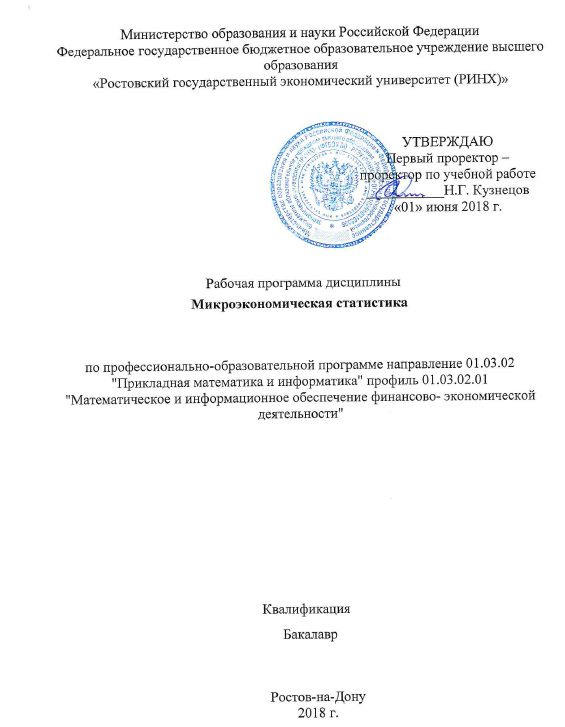 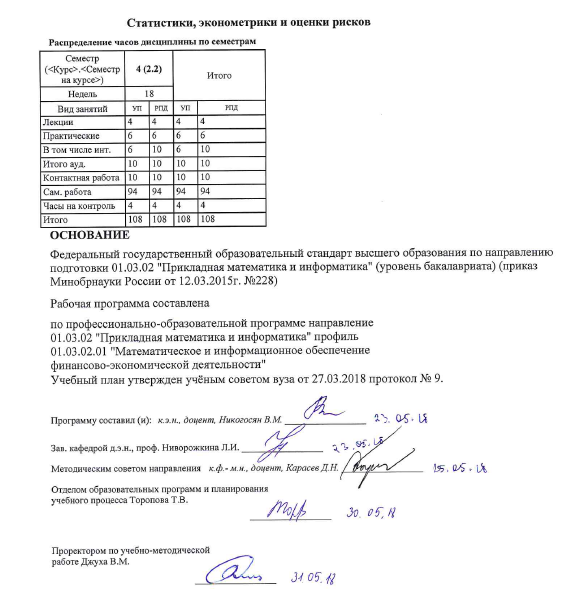 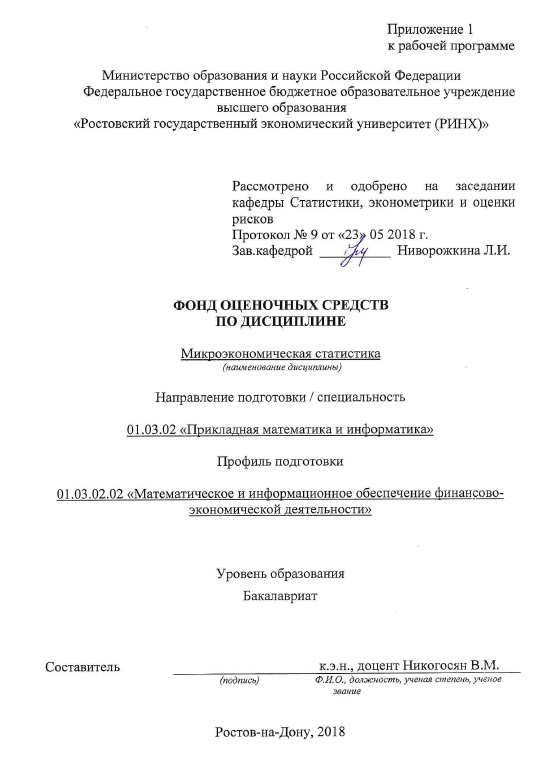 Оглавление1 Перечень компетенций с указанием этапов их формирования в процессе освоения образовательной программы	122 Описание критериев оценивания компетенций на различных этапах их формирования, описание шкал оценивания	123 Типовые контрольные задания или иные материалы, необходимые для оценки знаний, умений, навыков и (или) опыта деятельности, характеризующих этапы формирования компетенций в процессе освоения образовательной программы	124. Методические материалы, определяющие процедуры оценивания знаний, умений, навыков и (или) опыта деятельности, характеризующих этапы формирования компетенций	121 Перечень компетенций с указанием этапов их формирования в процессе освоения образовательной программы 1.1 Перечень компетенций с указанием этапов их формирования представлен в п. 3. «Требования к результатам освоения дисциплины» рабочей программы дисциплины.2 Описание критериев оценивания компетенций на различных этапах их формирования, описание шкал оценивания  2.1 Критерии оценивания компетенций:  *)О – опрос, СР – самостоятельная работа, КР – контрольная работа, Д – доклад, СЗ –ситуационные задания, П – презентации, РЗ – расчетное задание, Т – тест, Р – реферат, ДИ – деловая (ролевая) игра, и др.2.2 Шкалы оценивания:   Текущий контроль успеваемости и промежуточная аттестация осуществляется в рамках накопительной балльно-рейтинговой системы в 100-балльной шкале.- 50-100 баллов (зачет) – наличие твердых знаний в объеме пройденного курса в соответствии с целями обучения, изложение ответов с отдельными ошибками, уверенно исправленными после дополнительных вопросов; правильные в целом действия по применению знаний на практике;- 0-49 баллов (незачет) – ответы не связаны с вопросами, наличие грубых ошибок в ответе, непонимание сущности излагаемого вопроса, неумение применять знания на практике, неуверенность и неточность ответов на дополнительные и наводящие вопросы.3 Типовые контрольные задания или иные материалы, необходимые для оценки знаний, умений, навыков и (или) опыта деятельности, характеризующих этапы формирования компетенций в процессе освоения образовательной программыМинистерство образования и науки Российской ФедерацииФедеральное государственное бюджетное образовательное учреждение высшего образования«Ростовский государственный экономический университет (РИНХ)»Кафедра Статистики, эконометрики и оценки рисковВопросы к зачетупо дисциплине		«Микроэкономическая статистика»			(наименование дисциплины)1.Понятие амортизации основных фондов и методы ее начисления.2.Измерение уровня и динамики выполнения плана по снижению себестоимости продукции3.Методы определения средней списочной численности населения.4.Показатель затрат на 1 рубль продукции.5.Производительность труда: понятие и показатели. Задачи статистического изучения производительности труда.6.Персонал предприятия, его структура и показатели.7.Динамика себестоимости продукции.8.Понятие и составные элементы продукции промышленности.9.Прямой и обратный методы определения производительности труда.10.Предмет и задачи микроэкономической статистики.11.Статистическое изучение структуры себестоимости продукции.12.Стоимостной индекс производительности труда.13.Понятие и методы расчета производительности труда. 14.Показатели средней численности работников.15.Показатели прибыли и рентабельности.16.Понятие и классификация основных фондов.17.Динамика производительности труда: натуральный и трудовой индексы.18.Показатели оборачиваемости оборотных средств. 19.Понятие себестоимости продукции. 20.Задачи статистики себестоимости .Факторный анализ производительности труда. 21.Статистическое изучение оплаты труда. 22.Виды денежной оценки основных фондов. 23.Показатели использования основных фондов. Динамика фондоотдачи. 24.Стоимостной учет продукции промышленности.25.Показатели состояния и движения основных фондов.26.Изучение динамики материальных оборотных фондов. 27.Балансы основных фондов.28.Показатели использования рабочего времени. 29.Понятие и состав оборотных фондов. 30.Виды балансов основных фондов, их применение в учете и анализе.31.Динамика производительности труда: натуральный и трудовой индекс.32.Методы учета продукции промышленности. 33.Показатели оборачиваемости оборотных фондов. 34.Понятие себестоимости продукции. Задачи статистики себестоимости.35.Прямой и обратный методы определения производительности труда.Министерство образования и науки Российской ФедерацииФедеральное государственное бюджетное образовательное учреждение высшего образования«Ростовский государственный экономический университет (РИНХ)»Кафедра Статистики, эконометрики и оценки рисковЗачетное задание № 1 по дисциплине		«Микроэкономическая статистика»			(наименование дисциплины)Министерство образования и науки Российской ФедерацииФедеральное государственное бюджетное образовательное учреждение высшего образования«Ростовский государственный экономический университет (РИНХ)»Кафедра Статистики, эконометрики и оценки рисковЗАЧЕТНОЕ ЗАДАНИЕ № 2Министерство образования и науки Российской ФедерацииФедеральное государственное бюджетное образовательное учреждение высшего образования«Ростовский государственный экономический университет (РИНХ)»Кафедра Статистики, эконометрики и оценки рисковЗАЧЕТНОЕ ЗАДАНИЕ № 3Министерство образования и науки Российской ФедерацииФедеральное государственное бюджетное образовательное учреждение высшего образования«Ростовский государственный экономический университет (РИНХ)»Кафедра Статистики, эконометрики и оценки рисковЗАЧЕТНОЕ ЗАДАНИЕ № 4Министерство образования и науки Российской ФедерацииФедеральное государственное бюджетное образовательное учреждение высшего образования«Ростовский государственный экономический университет (РИНХ)»Кафедра Статистики, эконометрики и оценки рисковЗАЧЕТНОЕ ЗАДАНИЕ № 5Министерство образования и науки Российской ФедерацииФедеральное государственное бюджетное образовательное учреждение высшего образования«Ростовский государственный экономический университет (РИНХ)»Кафедра Статистики, эконометрики и оценки рисковЗАЧЕТНОЕ ЗАДАНИЕ № 6Министерство образования и науки Российской ФедерацииФедеральное государственное бюджетное образовательное учреждение высшего образования«Ростовский государственный экономический университет (РИНХ)»Кафедра Статистики, эконометрики и оценки рисковЗАЧЕТНОЕ ЗАДАНИЕ № 7Министерство образования и науки Российской ФедерацииФедеральное государственное бюджетное образовательное учреждение высшего образования«Ростовский государственный экономический университет (РИНХ)»Кафедра Статистики, эконометрики и оценки рисковЗАЧЕТНОЕ ЗАДАНИЕ № 8Министерство образования и науки Российской ФедерацииФедеральное государственное бюджетное образовательное учреждение высшего образования«Ростовский государственный экономический университет (РИНХ)»Кафедра Статистики, эконометрики и оценки рисковЗАЧЕТНОЕ ЗАДАНИЕ № 9Министерство образования и науки Российской ФедерацииФедеральное государственное бюджетное образовательное учреждение высшего образования«Ростовский государственный экономический университет (РИНХ)»Кафедра Статистики, эконометрики и оценки рисковЗАЧЕТНОЕ ЗАДАНИЕ № 10Министерство образования и науки Российской ФедерацииФедеральное государственное бюджетное образовательное учреждение высшего образования«Ростовский государственный экономический университет (РИНХ)»Кафедра Статистики, эконометрики и оценки рисковЗАЧЕТНОЕ ЗАДАНИЕ № 11Министерство образования и науки Российской ФедерацииФедеральное государственное бюджетное образовательное учреждение высшего образования«Ростовский государственный экономический университет (РИНХ)»Кафедра Статистики, эконометрики и оценки рисковЗАЧЕТНОЕ ЗАДАНИЕ № 12Оценка «зачет» выставляется, если наличие твердых и достаточно полных знаний в объеме пройденной программы дисциплины в соответствии с целями обучения, правильные действия по применению знаний на практике, четкое изложение материала, допускаются отдельные логические и стилистические погрешности, обучающийся  усвоил основную литературу, рекомендованную в рабочей программе дисциплины;Оценка «незачет» выставляется, если ответы не связаны с вопросами, наличие грубых ошибок в ответе, непонимание сущности излагаемого вопроса, неумение применять знания на практике, неуверенность и неточность ответов на дополнительные и наводящие вопросы.Составитель ________________________В.М. Никогосян(подпись)«    »                   2018 г. Министерство образования и науки Российской ФедерацииФедеральное государственное бюджетное образовательное учреждение высшего образования«Ростовский государственный экономический университет (РИНХ)»Кафедра Статистики, эконометрики и оценки рисковТесты письменные и/или компьютерныепо дисциплине  «Микроэкономическая статистика» Критерии оценки: Составитель ________________________                                                                               (подпись)«____»__________________20     г. Министерство образования и науки Российской ФедерацииФедеральное государственное бюджетное образовательное учреждение высшего образования«Ростовский государственный экономический университет (РИНХ)»Кафедра Статистики, эконометрики и оценки рисковВопросы для собеседованияпо дисциплине  «Микроэкономическая статистика»Предмет, значение и задачи социально-экономической статистики в условиях рынка.Методы, применяемые в микроэкономической статистики.Понятие о классификациях и группировках.Общероссийские классификаторы: сущность и назначение.Применение в статистике группировок и систем обозначения.Организация государственной статистики в Российской ФедерацииИнформационная база статистикиСтатистическая отчетность крупных и средних предприятий.Основные формы статистической отчетности.Понятия хозяйственной и чистой отрасли.Хозяйствующие субъекты как институциональные единицы. Основные группировки, применяемые в микроэкономической статистики. Получить знания о основных понятиях и задачах статистики рабочей силы.Рассмотреть систему показателей численности рабочей силы.Рассмотреть категории персонала фирм, показатели численности работников и движения рабочей силы.Проанализировать состав фондов рабочего времени. Построить балансы рабочего времени.Рассмотреть понятие и методы расчета производительности труда. Рассчитать показатели уровня и динамики производительности труда.Осуществить анализ факторов, влияющих на уровень производительности труда.Определить понятие оплаты труда и ее составляющих. Проанализировать динамику средней заработной платы.Рассмотреть методы оценки основных фондов.Разобраться с понятием амортизации  и изучить методы ее начисления.Освоить составление баланса основных фондов.Овладеть приемами анализа динамики фондоотдачи. Рассчитать показатели состояния, движения и эффективности использования основных фондов.Изучить объем и состав оборотных производственных фондов.Определить состояние оборотных фондов на дату и в среднем за период.Провести анализ динамики оборотных фондов.Рассчитать показатели оборачиваемости оборотных средств.Изучить методы учета промышленной продукции.Рассмотреть систему стоимостных показателей объема производства продукции.Рассмотреть систему показателей издержек производства.Изучить структуру себестоимости продукции.Изучить динамику себестоимости продукции с помощью индексного методаРассмотреть показатели выполнения производственной программы по объему, ассортименту и комплектности.Критерии оценки:  Составитель ________________________ (подпись)«____»__________________20     г. Министерство образования и науки Российской ФедерацииФедеральное государственное бюджетное образовательное учреждение высшего образования«Ростовский государственный экономический университет (РИНХ)»Кафедра Статистики, эконометрики и оценки рисковКомплект разноуровневых задач (заданий)по дисциплине «Микроэкономическая статистика» Задание 1Имеются данные о сделках по акциям эмитента «Х» за торговую сессиюОпределить средний курс продажи одной акцииЗадание 2Имеются следующие данные об остатках дебиторской задолженности фирмы “Сатурн” на начало месяца (тыс. руб.):Определите: 1) вид ряда динамики;2) среднемесячные уровни остатка дебиторской задолженности за I, за II кварталы и за полугодие;3) изменение остатка дебиторской задолженности во II квартале по сравнению с I кварталом.Задание 3Волжский автозавод в мае . превысил плановое задание по реализации машин на 10,6%, продав 5576 автомобилей сверх плана. Определите общее количество реализованных машин за месяц машин.Задание 4Определите индекс валовой продукции торговли одного из районов по следующим данным:Задание 5Имеются следующие данные об основных фондах предприятия (тыс. рублей):первоначальная стоимость на начало года …………….……3000введено в эксплуатацию новых основных фондов …………950выбыло основных фондов в течение года (по стоимости      за вычетом износа) ……………………………………….……44первоначальная стоимость выбывших фондов	400износ основных фондов на начало года (%)	20%годовая норма амортизации на реновацию (%)	5%товарная продукция предприятия в оптовых ценах	9825число рабочих во всех сменах (человек)……………………	4000 чел.коэффициент сменности	1,6Определить:Первоначальную стоимость основных фондов на конец  года.Среднегодовую стоимость основных фондов.Сумму амортизационных отчислений на реновацию за год.Сумму износа на начало года.Стоимость основных фондов за вычетом износа на конец года.Показатель эффективности использования основных фондов.Число рабочих в наибольшей смене.Показатель вооруженности рабочих основными фондами.Коэффициент обновления основных фондов.Коэффициент выбытия основных фондов.Задание 6Имеются следующие данные по двум заводам (млн. рублей):Определить:1.Динамику фондоотдачи по каждому заводу, по двум заводам (индексы переменного и фиксированного состава, а также индекс структурных сдвигов).2.Прирост валовой продукции вследствие улучшения использования основных фондов и увеличения основных фондов по каждому заводу и в целом по двум заводам.Задание 7Имеются следующие данные об основных фондах и товарной продукции отрасли.Среднегодовая стоимость основных фондов составила в базисном году 10 млн. рублей и в отчетном году – 12 млн. рублей.Стоимость товарной продукции в оптовых ценах предприятия составила в базисном году 25 млн. рублей и в отчетном – 36 млн. рублей.Определить:Показатели эффективности использования основных производственных фондов в базисном и отчетном периодах.Общий прирост товарной продукции.Прирост товарной продукции по факторам:а) за счет увеличения основных фондов;б) за счет эффективности использования основных фондов.Задание 8По приведенным данным составить балансы основных фондов по полной и остаточной стоимости (тыс. руб.):Задание 9Имеются следующие данные по предприятию:Определить:Фондоотдачу;Фондоовооруженность;Производительность труда;Прирост стоимости продукции общий и в следствие изменения средней стоимости основных фондов и эффективности использования (фондоотдачи).Результаты расчетов представить в таблице.Задание 10Имеются данные по предприятию (тыс. руб.):Определить:Коэффициенты оборачиваемости и закрепления;Продолжительность одного оборота;Сумму оборотных средств, высвобожденных из оборота в результате ускорения их оборачиваемости.Задание 11Даны остатки оборотных средств предприятия в 3 квартале (тыс. руб.):180,0206,0234,0260,0Стоимость реализованной продукции предприятия в 3 квартале составила 1430 тыс. руб.Определить:Средний остаток оборотных средств в 3 квартале;Число оборотов фондов;Коэффициент закрепления;Продолжительность одного оборота;Среднюю дневную реализацию.Задание 12Имеются следующие данные по АО, состоящему из двух предприятий:Определить:Индивидуальные индексы производительности труда;Общие индексы производительности труда (постоянного и переменного состава, структурных сдвигов);Индекс валовой продукции;Индекс затрат труда;Абсолютное изменение валовой продукции в отчетном периоде по сравнению с базисным, общее и вызванное изменением средней выработки и затрат труда.Задача 13 Количество  произведенной  продукции  в  отчетном  периоде  по сравнению с базисным периодом увеличилось на 8,0%, а общая стоимость продукции уменьшилась на 5,0%. Определить,  как  изменились  в  среднем  отпускные  цены  на  продукцию. 
Задание 14Производительность  труда  на  предприятии  в  отчетном  году  по сравнению с прошлым годом возросла на 12% и составила 336 тыс. руб. на одного работающего. За этот же период численность работающих сократилась на 20 человек и составила 380 человек.  Определить индексы численности работающих, физического объема продукции  и абсолютный прирост физического объема продукции за счет роста производительности труда и изменения численности работающихЗадание 15Имеются следующие данные о выпуске изделии А в штуках сборочным цехом приборостроительного завода в первом квартале текущего года.Определить коэффициенты ритмичности за каждый месяц и квартал в целом, а также размер недоданной продукции из-за нарушения ритмичности производства (в натуральном и стоимостном выражении), если цена 1 штуки изделия А составляет 9500 рублей.Критерии оценки:  Составитель ________________________                                                                        (подпись)                 «____»__________________20     г. Министерство образования и науки Российской ФедерацииФедеральное государственное бюджетное образовательное учреждение высшего образования«Ростовский государственный экономический университет (РИНХ)»Кафедра Статистики, эконометрики и оценки рисков(наименование кафедры)Темы рефератовпо дисциплине «Микроэкономическая статистика»                                       Проблемы организации статистического наблюдения на микроуровне в России на современном этапе.Проблемы качества информационного обеспечения пользователей различных видов экономической деятельности.Проблемы гармонизации общероссийских и международных экономико-статистических классификаций.Создание и функционирование Единой системы классификации и кодирования информации.Анализ возможностей применения современных средств автоматизации и новых информационных технологий в микроэкономической статистике.Дискуссионные вопросы предмета микроэкономической статистики в современных условияхСовершенствование системы показателей эффективности использования основных фондов и основного капитала.Сравнительная характеристика методов определения восстановительной стоимости основных фондов.Анализ роли оборотных фондов в экономической деятельности производителей товаров на современном этапе.Проблема оценки результатов природоохранной деятельности предприятия.Совершенствование системы показателей статистики науки и инноваций на микроуровне экономики.Особенности определения объема выпуска продукции на предприятиях в различных отраслях производства и секторах экономики.Статистическое изучение теневой экономики в современной России.Сравнительный анализ показателей объема и структуры внешней торговли предприятий России и других стран.Методы изучения факторов и меры их влияния на себестоимость продукции.Совершенствование статистических методов изучения прибыли.Статистический анализ формирования и использования бюджетов разных уровней управления.Основные методы анализа статистической информации о налогах.Совершенствование системы показателей статистики хозяйствующих субъектов.Статистическое измерение прибыли и рентабельности в различных видах экономической деятельности.Пути ускорения оборачиваемости оборотных средств и их статистическое обоснование. Методические рекомендации по написанию, требования к оформлению По дисциплине «Микроэкономическая статистика» при изучении тем и вопросов, определяемых преподавателем с учетом интересов студента, может выполнятся рефератная работа.Основная цель предлагаемой рефератной работы – развить у студентов навыки самостоятельного исследования. Рефератная работа должна показать глубину усвоения студентами курса «Социально-экономическая статистика», умение применять статистические методы в анализе конкретных социально-экономических явлений и  процессов, знание основных методологических проблем статистической науки, а также способность обобщить и дать оценку различным предложениям и подходам к их решению, которые содержатся в экономической и статистической литературе.При  написании работы могут быть использованы различные монографии, которые посвящены вопросам методологии и практики статистического исследования, статьи в периодической печати и научных журналах (например, журнале «Вопросы статистики»).Каждый студент в соответствии со своими наклонностями и индивидуальными способностями может выбрать любую заинтересовавшую его тему из предлагаемого перечня рефератных работ. Студенты, имеющие склонность к углубленному изучению экономической теории, теории статистики, дисциплинам профессионального цикла могут выбрать тему, связанную с методологическими проблемами статистического исследования.По согласованию с преподавателем студент может выбрать тему, не предусмотренную перечнем рефератных работ. При этом следует учесть, что предложенная тема должна быть актуальна в теоретическом и практическом отношении и обеспечена необходимой статистической информацией.Критерии оценки:  Составитель ________________________                                                                        (подпись)                 «____»__________________20     г.  4. Методические материалы, определяющие процедуры оценивания знаний, умений, навыков и (или) опыта деятельности, характеризующих этапы формирования компетенцийПроцедуры оценивания включают в себя текущий контроль и промежуточную аттестацию.Текущий контроль успеваемости проводится с использованием оценочных средств, представленных в п. 3 данного приложения. Результаты текущего контроля доводятся до сведения студентов до промежуточной аттестации.   	Промежуточная аттестация проводится в форме зачета. Зачет проводится по расписанию зачетной сессии в письменном виде.  Проверка ответов и объявление результатов производится в день зачета.  Результаты аттестации заносятся в экзаменационную ведомость и зачетную книжку студента. Студенты, не прошедшие промежуточную аттестацию по графику сессии, должны ликвидировать задолженность в установленном порядке. 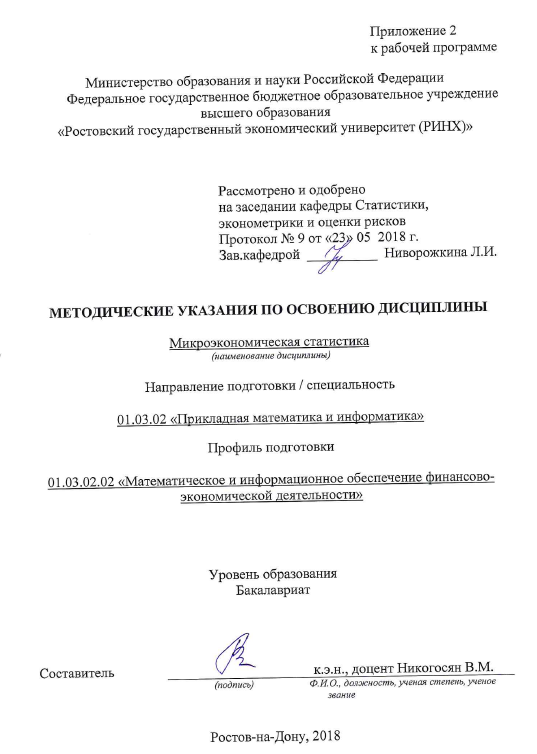 Методические  указания  по  освоению  дисциплины  «Микроэкономическая статистика»  адресованы  студентам  всех форм обучения.  Учебным планом по направлению подготовки 01.03.02 «Прикладная математика и информатика» предусмотрены следующие виды занятий:- лекции;- практические занятия.В ходе лекционных занятий рассматриваются:1. Общие вопросы курса «Микроэкономическая статистика», в частности: объект изучения микроэкономической статистики; организационная и информационная база государственной статистики; система показателей, группировки и классификации, применяемые в микроэкономической статистике; краткая характеристика системы государственных статистических органов; основные критерии группировки экономических единиц по размеру; основные формы статистического наблюдения за деятельностью крупных и средних предприятий; экономика предприятий, как объект статистического изучения; значение группировок и классификаций в микроэкономической статистике; общероссийские классификаторы видов экономической деятельности, продукции, услуг.2. Статистика производственных ресурсов предприятия, в частности: статистика рабочей силы; статистика движения рабочей силы; статистика использования рабочего времени; система показателей уровня производительности труда; изучение динамики производительности труда; статистические методы изучения факторов роста производительности труда; статистика оплаты труда и издержек на рабочую силу; понятие, группировки и классификации основных фондов; способы оценки основных фондов; амортизация основных фондов; баланс основных фондов; показатели состояния, движения и эффективности использования основных фондов; изучение динамики основных фондов; понятие и классификация оборотных фондов; статистическое изучение объема и состава оборотных фондов; показатели оборачиваемости оборотных фондов; изучение динамики оборотных фондов.3. Статистика результатов экономической деятельности, в частности: статистика продукции промышленности; система стоимостных показателей объема производства продукции; качество промышленной продукции; понятие издержек производства и обращения и задачи их статистического изучения; система индексов себестоимости продукции; статистические методы анализа влияния отдельных факторов на изменение себестоимости продукции; основные показатели статистики издержек обращения.Также в ходе лекционных занятий даются рекомендации для самостоятельной работы и подготовке к практическим занятиям. Их цель - обратить внимание на общую схему построения соответствующего раздела курса, подчеркнуть важнейшие факты. На этих занятиях могут быть разобраны более подробно отдельные вопросы курса, которые недостаточно освещены в рекомендованных пособиях.В ходе практических занятий углубляются и закрепляются знания студентов  по  ряду  рассмотренных  на  лекциях  вопросов,  развиваются навыки  отбора  и обоснования методов проведения статистического исследования, адекватных поставленным задачам и информационным ресурсам; проведения статистического анализа макро- и микроэкономической динамики с учетом внешних и внутренних факторов социально-экономического развития; оценивания качества и полноты информационного  обеспечения приоритетных направлений общественного развития с учетом территориального разреза; разработки информационного обеспечения мониторингов важнейших аспектов общественного развития;  инструментальных приемами и методами статистического исследования социально-экономических процессов всех сфер жизнедеятельности в стране, регионах,  в странах мирового сообщества, как пространственном, так и во временном аспектах.При подготовке к практическим занятиям каждый студент должен:  – изучить рекомендованную учебную литературу;  – изучить конспекты лекций;  – подготовить ответы на все вопросы по изучаемой теме;  –письменно решить домашнее задание, рекомендованные преподавателем при изучении каждой темы.    По согласованию с  преподавателем  студент  может  подготовить реферат, доклад или сообщение по теме занятия. Основная цель предлагаемой рефератной работы – развить у обучающихся навыки самостоятельного исследования. Рефератная работа должна показать глубину усвоения студентами курса «Микроэкономическая статистика», умение применять статистические методы в анализе конкретных социально-экономических явлений и  процессов, знание основных методологических проблем статистической науки, а также способность обобщить и дать оценку различным предложениям и подходам к их решению, которые содержатся в экономической и статистической литературе.При  написании работы могут быть использованы различные монографии, которые посвящены вопросам методологии и практики статистического исследования, статьи в периодической печати и научных журналах (например, журнале «Вопросы статистики»).Каждый студент в соответствии со своими наклонностями и индивидуальными способностями может выбрать любую заинтересовавшую его тему из предлагаемого перечня рефератных работ. Студенты, имеющие склонность к углубленному изучению экономической теории, теории статистики, дисциплинам профессионального цикла могут выбрать тему, связанную с методологическими проблемами статистического исследования.По согласованию с преподавателем студент может выбрать тему, не предусмотренную перечнем рефератных работ. При этом следует учесть, что предложенная тема должна быть актуальна в теоретическом и практическом отношении и обеспечена необходимой статистической информацией.В процессе подготовки к практическим занятиям студенты  могут  воспользоваться  консультациями преподавателя.  Вопросы, не  рассмотренные  на  лекциях  и  практических занятиях, должны  быть  изучены  студентами  в  ходе  самостоятельной  работы. Контроль  самостоятельной  работы  студентов  над  учебной  программой курса  осуществляется  в  ходе   занятий методом  устного опроса  или  посредством  тестирования.  В  ходе  самостоятельной  работы  каждый  студент  обязан  прочитать  основную  и  по  возможности  дополнительную  литературу  по  изучаемой  теме,  дополнить  конспекты лекций  недостающим  материалом,  выписками  из  рекомендованных первоисточников.  Выделить  непонятные  термины,  найти  их  значение  в энциклопедических словарях.  При  реализации  различных  видов  учебной  работы  используются разнообразные (в т.ч. интерактивные) методы обучения, в частности:   - интерактивная доска для подготовки и проведения лекционных и семинарских занятий. Для подготовки к занятиям, текущему контролю и промежуточной аттестации  студенты  могут  воспользоваться электронной библиотекой ВУЗа http://library.rsue.ru/ . Также обучающиеся могут  взять  на  дом необходимую  литературу  на  абонементе  вузовской библиотеки или воспользоваться читальными залами вуза.  стр. 3стр. 3Визирование РПД для исполнения в очередном учебном годуВизирование РПД для исполнения в очередном учебном годуВизирование РПД для исполнения в очередном учебном годуВизирование РПД для исполнения в очередном учебном годуОтдел образовательных программ и планирования учебного процесса Торопова Т.В.Отдел образовательных программ и планирования учебного процесса Торопова Т.В.Отдел образовательных программ и планирования учебного процесса Торопова Т.В.Отдел образовательных программ и планирования учебного процесса Торопова Т.В.Отдел образовательных программ и планирования учебного процесса Торопова Т.В.Отдел образовательных программ и планирования учебного процесса Торопова Т.В.Отдел образовательных программ и планирования учебного процесса Торопова Т.В.Отдел образовательных программ и планирования учебного процесса Торопова Т.В.____________________________________________________________________________________________________________________________________________________________________________________________________________Рабочая программа пересмотрена, обсуждена и одобрена дляисполнения в 2019-2020 учебном году на заседанииРабочая программа пересмотрена, обсуждена и одобрена дляисполнения в 2019-2020 учебном году на заседанииРабочая программа пересмотрена, обсуждена и одобрена дляисполнения в 2019-2020 учебном году на заседанииРабочая программа пересмотрена, обсуждена и одобрена дляисполнения в 2019-2020 учебном году на заседанииРабочая программа пересмотрена, обсуждена и одобрена дляисполнения в 2019-2020 учебном году на заседанииРабочая программа пересмотрена, обсуждена и одобрена дляисполнения в 2019-2020 учебном году на заседанииРабочая программа пересмотрена, обсуждена и одобрена дляисполнения в 2019-2020 учебном году на заседанииРабочая программа пересмотрена, обсуждена и одобрена дляисполнения в 2019-2020 учебном году на заседанииРабочая программа пересмотрена, обсуждена и одобрена дляисполнения в 2019-2020 учебном году на заседанииРабочая программа пересмотрена, обсуждена и одобрена дляисполнения в 2019-2020 учебном году на заседанииРабочая программа пересмотрена, обсуждена и одобрена дляисполнения в 2019-2020 учебном году на заседаниикафедрыкафедрыкафедрыкафедрыкафедрыкафедрыкафедрыкафедрыкафедрыкафедрыкафедрыкафедрыкафедрыкафедрыкафедрыкафедрыкафедрыкафедрыСтатистики, эконометрики и оценки рисковСтатистики, эконометрики и оценки рисковСтатистики, эконометрики и оценки рисковСтатистики, эконометрики и оценки рисковСтатистики, эконометрики и оценки рисковСтатистики, эконометрики и оценки рисковСтатистики, эконометрики и оценки рисковСтатистики, эконометрики и оценки рисковСтатистики, эконометрики и оценки рисковСтатистики, эконометрики и оценки рисковСтатистики, эконометрики и оценки рисковЗав. кафедрой д.э.н., проф. Ниворожкина Л.И. _________________Зав. кафедрой д.э.н., проф. Ниворожкина Л.И. _________________Зав. кафедрой д.э.н., проф. Ниворожкина Л.И. _________________Зав. кафедрой д.э.н., проф. Ниворожкина Л.И. _________________Зав. кафедрой д.э.н., проф. Ниворожкина Л.И. _________________Зав. кафедрой д.э.н., проф. Ниворожкина Л.И. _________________Зав. кафедрой д.э.н., проф. Ниворожкина Л.И. _________________Зав. кафедрой д.э.н., проф. Ниворожкина Л.И. _________________Зав. кафедрой д.э.н., проф. Ниворожкина Л.И. _________________Зав. кафедрой д.э.н., проф. Ниворожкина Л.И. _________________Зав. кафедрой д.э.н., проф. Ниворожкина Л.И. _________________Зав. кафедрой д.э.н., проф. Ниворожкина Л.И. _________________Зав. кафедрой д.э.н., проф. Ниворожкина Л.И. _________________Программу составил (и):Программу составил (и):Программу составил (и):к.э.н., доцент, Никогосян В.М. _________________к.э.н., доцент, Никогосян В.М. _________________к.э.н., доцент, Никогосян В.М. _________________к.э.н., доцент, Никогосян В.М. _________________к.э.н., доцент, Никогосян В.М. _________________к.э.н., доцент, Никогосян В.М. _________________к.э.н., доцент, Никогосян В.М. _________________к.э.н., доцент, Никогосян В.М. _________________к.э.н., доцент, Никогосян В.М. _________________к.э.н., доцент, Никогосян В.М. _________________Программу составил (и):Программу составил (и):Программу составил (и):к.э.н., доцент, Никогосян В.М. _________________к.э.н., доцент, Никогосян В.М. _________________к.э.н., доцент, Никогосян В.М. _________________к.э.н., доцент, Никогосян В.М. _________________к.э.н., доцент, Никогосян В.М. _________________к.э.н., доцент, Никогосян В.М. _________________к.э.н., доцент, Никогосян В.М. _________________к.э.н., доцент, Никогосян В.М. _________________к.э.н., доцент, Никогосян В.М. _________________к.э.н., доцент, Никогосян В.М. _________________Визирование РПД для исполнения в очередном учебном годуВизирование РПД для исполнения в очередном учебном годуВизирование РПД для исполнения в очередном учебном годуВизирование РПД для исполнения в очередном учебном годуОтдел образовательных программ и планирования учебного процесса Торопова Т.В.Отдел образовательных программ и планирования учебного процесса Торопова Т.В.Отдел образовательных программ и планирования учебного процесса Торопова Т.В.Отдел образовательных программ и планирования учебного процесса Торопова Т.В.Отдел образовательных программ и планирования учебного процесса Торопова Т.В.Отдел образовательных программ и планирования учебного процесса Торопова Т.В.Отдел образовательных программ и планирования учебного процесса Торопова Т.В.Отдел образовательных программ и планирования учебного процесса Торопова Т.В.Рабочая программа пересмотрена, обсуждена и одобрена дляисполнения в 2020-2021 учебном году на заседанииРабочая программа пересмотрена, обсуждена и одобрена дляисполнения в 2020-2021 учебном году на заседанииРабочая программа пересмотрена, обсуждена и одобрена дляисполнения в 2020-2021 учебном году на заседанииРабочая программа пересмотрена, обсуждена и одобрена дляисполнения в 2020-2021 учебном году на заседанииРабочая программа пересмотрена, обсуждена и одобрена дляисполнения в 2020-2021 учебном году на заседанииРабочая программа пересмотрена, обсуждена и одобрена дляисполнения в 2020-2021 учебном году на заседанииРабочая программа пересмотрена, обсуждена и одобрена дляисполнения в 2020-2021 учебном году на заседанииРабочая программа пересмотрена, обсуждена и одобрена дляисполнения в 2020-2021 учебном году на заседанииРабочая программа пересмотрена, обсуждена и одобрена дляисполнения в 2020-2021 учебном году на заседанииРабочая программа пересмотрена, обсуждена и одобрена дляисполнения в 2020-2021 учебном году на заседанииРабочая программа пересмотрена, обсуждена и одобрена дляисполнения в 2020-2021 учебном году на заседанииРабочая программа пересмотрена, обсуждена и одобрена дляисполнения в 2020-2021 учебном году на заседанииРабочая программа пересмотрена, обсуждена и одобрена дляисполнения в 2020-2021 учебном году на заседаниикафедрыкафедрыкафедрыкафедрыкафедрыкафедрыкафедрыкафедрыкафедрыСтатистики, эконометрики и оценки рисковСтатистики, эконометрики и оценки рисковСтатистики, эконометрики и оценки рисковСтатистики, эконометрики и оценки рисковСтатистики, эконометрики и оценки рисковСтатистики, эконометрики и оценки рисковСтатистики, эконометрики и оценки рисковСтатистики, эконометрики и оценки рисковСтатистики, эконометрики и оценки рисковСтатистики, эконометрики и оценки рисковСтатистики, эконометрики и оценки рисковЗав. кафедрой д.э.н., проф. Ниворожкина Л.И. _________________Зав. кафедрой д.э.н., проф. Ниворожкина Л.И. _________________Зав. кафедрой д.э.н., проф. Ниворожкина Л.И. _________________Зав. кафедрой д.э.н., проф. Ниворожкина Л.И. _________________Зав. кафедрой д.э.н., проф. Ниворожкина Л.И. _________________Зав. кафедрой д.э.н., проф. Ниворожкина Л.И. _________________Зав. кафедрой д.э.н., проф. Ниворожкина Л.И. _________________Зав. кафедрой д.э.н., проф. Ниворожкина Л.И. _________________Зав. кафедрой д.э.н., проф. Ниворожкина Л.И. _________________Зав. кафедрой д.э.н., проф. Ниворожкина Л.И. _________________Зав. кафедрой д.э.н., проф. Ниворожкина Л.И. _________________Зав. кафедрой д.э.н., проф. Ниворожкина Л.И. _________________Зав. кафедрой д.э.н., проф. Ниворожкина Л.И. _________________Программу составил (и):Программу составил (и):Программу составил (и):Программу составил (и):к.э.н., доцент, Никогосян В.М. _________________к.э.н., доцент, Никогосян В.М. _________________к.э.н., доцент, Никогосян В.М. _________________к.э.н., доцент, Никогосян В.М. _________________к.э.н., доцент, Никогосян В.М. _________________к.э.н., доцент, Никогосян В.М. _________________к.э.н., доцент, Никогосян В.М. _________________к.э.н., доцент, Никогосян В.М. _________________к.э.н., доцент, Никогосян В.М. _________________Визирование РПД для исполнения в очередном учебном годуВизирование РПД для исполнения в очередном учебном годуВизирование РПД для исполнения в очередном учебном годуВизирование РПД для исполнения в очередном учебном годуОтдел образовательных программ и планирования учебного процесса Торопова Т.В.Отдел образовательных программ и планирования учебного процесса Торопова Т.В.Отдел образовательных программ и планирования учебного процесса Торопова Т.В.Отдел образовательных программ и планирования учебного процесса Торопова Т.В.Отдел образовательных программ и планирования учебного процесса Торопова Т.В.Отдел образовательных программ и планирования учебного процесса Торопова Т.В.Отдел образовательных программ и планирования учебного процесса Торопова Т.В.Отдел образовательных программ и планирования учебного процесса Торопова Т.В.Рабочая программа пересмотрена, обсуждена и одобрена дляисполнения в 2021-2022 учебном году на заседанииРабочая программа пересмотрена, обсуждена и одобрена дляисполнения в 2021-2022 учебном году на заседанииРабочая программа пересмотрена, обсуждена и одобрена дляисполнения в 2021-2022 учебном году на заседанииРабочая программа пересмотрена, обсуждена и одобрена дляисполнения в 2021-2022 учебном году на заседанииРабочая программа пересмотрена, обсуждена и одобрена дляисполнения в 2021-2022 учебном году на заседанииРабочая программа пересмотрена, обсуждена и одобрена дляисполнения в 2021-2022 учебном году на заседанииРабочая программа пересмотрена, обсуждена и одобрена дляисполнения в 2021-2022 учебном году на заседанииРабочая программа пересмотрена, обсуждена и одобрена дляисполнения в 2021-2022 учебном году на заседанииРабочая программа пересмотрена, обсуждена и одобрена дляисполнения в 2021-2022 учебном году на заседанииРабочая программа пересмотрена, обсуждена и одобрена дляисполнения в 2021-2022 учебном году на заседанииРабочая программа пересмотрена, обсуждена и одобрена дляисполнения в 2021-2022 учебном году на заседанииРабочая программа пересмотрена, обсуждена и одобрена дляисполнения в 2021-2022 учебном году на заседанииРабочая программа пересмотрена, обсуждена и одобрена дляисполнения в 2021-2022 учебном году на заседаниикафедрыкафедрыкафедрыкафедрыкафедрыкафедрыкафедрыкафедрыкафедрыСтатистики, эконометрики и оценки рисковСтатистики, эконометрики и оценки рисковСтатистики, эконометрики и оценки рисковСтатистики, эконометрики и оценки рисковСтатистики, эконометрики и оценки рисковСтатистики, эконометрики и оценки рисковСтатистики, эконометрики и оценки рисковСтатистики, эконометрики и оценки рисковСтатистики, эконометрики и оценки рисковСтатистики, эконометрики и оценки рисковСтатистики, эконометрики и оценки рисковЗав. кафедрой д.э.н., проф. Ниворожкина Л.И. _________________Зав. кафедрой д.э.н., проф. Ниворожкина Л.И. _________________Зав. кафедрой д.э.н., проф. Ниворожкина Л.И. _________________Зав. кафедрой д.э.н., проф. Ниворожкина Л.И. _________________Зав. кафедрой д.э.н., проф. Ниворожкина Л.И. _________________Зав. кафедрой д.э.н., проф. Ниворожкина Л.И. _________________Зав. кафедрой д.э.н., проф. Ниворожкина Л.И. _________________Зав. кафедрой д.э.н., проф. Ниворожкина Л.И. _________________Зав. кафедрой д.э.н., проф. Ниворожкина Л.И. _________________Зав. кафедрой д.э.н., проф. Ниворожкина Л.И. _________________Зав. кафедрой д.э.н., проф. Ниворожкина Л.И. _________________Зав. кафедрой д.э.н., проф. Ниворожкина Л.И. _________________Зав. кафедрой д.э.н., проф. Ниворожкина Л.И. _________________Программу составил (и):Программу составил (и):Программу составил (и):Программу составил (и):к.э.н., доцент, Никогосян В.М. _________________к.э.н., доцент, Никогосян В.М. _________________к.э.н., доцент, Никогосян В.М. _________________к.э.н., доцент, Никогосян В.М. _________________к.э.н., доцент, Никогосян В.М. _________________к.э.н., доцент, Никогосян В.М. _________________к.э.н., доцент, Никогосян В.М. _________________к.э.н., доцент, Никогосян В.М. _________________к.э.н., доцент, Никогосян В.М. _________________Визирование РПД для исполнения в очередном учебном годуВизирование РПД для исполнения в очередном учебном годуВизирование РПД для исполнения в очередном учебном годуВизирование РПД для исполнения в очередном учебном годуОтдел образовательных программ и планирования учебного процесса Торопова Т.В.Отдел образовательных программ и планирования учебного процесса Торопова Т.В.Отдел образовательных программ и планирования учебного процесса Торопова Т.В.Отдел образовательных программ и планирования учебного процесса Торопова Т.В.Отдел образовательных программ и планирования учебного процесса Торопова Т.В.Отдел образовательных программ и планирования учебного процесса Торопова Т.В.Отдел образовательных программ и планирования учебного процесса Торопова Т.В.Отдел образовательных программ и планирования учебного процесса Торопова Т.В.Рабочая программа пересмотрена, обсуждена и одобрена дляисполнения в 2022-2023 учебном году на заседанииРабочая программа пересмотрена, обсуждена и одобрена дляисполнения в 2022-2023 учебном году на заседанииРабочая программа пересмотрена, обсуждена и одобрена дляисполнения в 2022-2023 учебном году на заседанииРабочая программа пересмотрена, обсуждена и одобрена дляисполнения в 2022-2023 учебном году на заседанииРабочая программа пересмотрена, обсуждена и одобрена дляисполнения в 2022-2023 учебном году на заседанииРабочая программа пересмотрена, обсуждена и одобрена дляисполнения в 2022-2023 учебном году на заседанииРабочая программа пересмотрена, обсуждена и одобрена дляисполнения в 2022-2023 учебном году на заседанииРабочая программа пересмотрена, обсуждена и одобрена дляисполнения в 2022-2023 учебном году на заседанииРабочая программа пересмотрена, обсуждена и одобрена дляисполнения в 2022-2023 учебном году на заседанииРабочая программа пересмотрена, обсуждена и одобрена дляисполнения в 2022-2023 учебном году на заседанииРабочая программа пересмотрена, обсуждена и одобрена дляисполнения в 2022-2023 учебном году на заседанииРабочая программа пересмотрена, обсуждена и одобрена дляисполнения в 2022-2023 учебном году на заседанииРабочая программа пересмотрена, обсуждена и одобрена дляисполнения в 2022-2023 учебном году на заседаниикафедрыкафедрыкафедрыкафедрыкафедрыкафедрыкафедрыкафедрыкафедрыСтатистики, эконометрики и оценки рисковСтатистики, эконометрики и оценки рисковСтатистики, эконометрики и оценки рисковСтатистики, эконометрики и оценки рисковСтатистики, эконометрики и оценки рисковСтатистики, эконометрики и оценки рисковСтатистики, эконометрики и оценки рисковСтатистики, эконометрики и оценки рисковСтатистики, эконометрики и оценки рисковСтатистики, эконометрики и оценки рисковСтатистики, эконометрики и оценки рисковЗав. кафедрой д.э.н., проф. Ниворожкина Л.И. _________________Зав. кафедрой д.э.н., проф. Ниворожкина Л.И. _________________Зав. кафедрой д.э.н., проф. Ниворожкина Л.И. _________________Зав. кафедрой д.э.н., проф. Ниворожкина Л.И. _________________Зав. кафедрой д.э.н., проф. Ниворожкина Л.И. _________________Зав. кафедрой д.э.н., проф. Ниворожкина Л.И. _________________Зав. кафедрой д.э.н., проф. Ниворожкина Л.И. _________________Зав. кафедрой д.э.н., проф. Ниворожкина Л.И. _________________Зав. кафедрой д.э.н., проф. Ниворожкина Л.И. _________________Зав. кафедрой д.э.н., проф. Ниворожкина Л.И. _________________Зав. кафедрой д.э.н., проф. Ниворожкина Л.И. _________________Зав. кафедрой д.э.н., проф. Ниворожкина Л.И. _________________Зав. кафедрой д.э.н., проф. Ниворожкина Л.И. _________________Программу составил (и):Программу составил (и):Программу составил (и):Программу составил (и):к.э.н., доцент, Никогосян В.М. _________________к.э.н., доцент, Никогосян В.М. _________________к.э.н., доцент, Никогосян В.М. _________________к.э.н., доцент, Никогосян В.М. _________________к.э.н., доцент, Никогосян В.М. _________________к.э.н., доцент, Никогосян В.М. _________________к.э.н., доцент, Никогосян В.М. _________________к.э.н., доцент, Никогосян В.М. _________________к.э.н., доцент, Никогосян В.М. _________________УП: oz01.03.02_1.plxУП: oz01.03.02_1.plxУП: oz01.03.02_1.plxУП: oz01.03.02_1.plxУП: oz01.03.02_1.plxУП: oz01.03.02_1.plxстр. 41. ЦЕЛИ ОСВОЕНИЯ ДИСЦИПЛИНЫ1. ЦЕЛИ ОСВОЕНИЯ ДИСЦИПЛИНЫ1. ЦЕЛИ ОСВОЕНИЯ ДИСЦИПЛИНЫ1. ЦЕЛИ ОСВОЕНИЯ ДИСЦИПЛИНЫ1. ЦЕЛИ ОСВОЕНИЯ ДИСЦИПЛИНЫ1. ЦЕЛИ ОСВОЕНИЯ ДИСЦИПЛИНЫ1. ЦЕЛИ ОСВОЕНИЯ ДИСЦИПЛИНЫ1. ЦЕЛИ ОСВОЕНИЯ ДИСЦИПЛИНЫ1. ЦЕЛИ ОСВОЕНИЯ ДИСЦИПЛИНЫ1. ЦЕЛИ ОСВОЕНИЯ ДИСЦИПЛИНЫ1. ЦЕЛИ ОСВОЕНИЯ ДИСЦИПЛИНЫ1. ЦЕЛИ ОСВОЕНИЯ ДИСЦИПЛИНЫ1. ЦЕЛИ ОСВОЕНИЯ ДИСЦИПЛИНЫ1.11.1Цель изучения дисциплины: подготовка бакалавров, владеющих современной методологией статистической оценки и анализа развития экономики, принятой в международной статистической практике, знающих систему показателей экономических процессов и их результатов, методику их исчисления, направления анализа и пр., имеющих представление о современных экономических проблемах на микроуровне и представляющих роль статистики в их решении.Цель изучения дисциплины: подготовка бакалавров, владеющих современной методологией статистической оценки и анализа развития экономики, принятой в международной статистической практике, знающих систему показателей экономических процессов и их результатов, методику их исчисления, направления анализа и пр., имеющих представление о современных экономических проблемах на микроуровне и представляющих роль статистики в их решении.Цель изучения дисциплины: подготовка бакалавров, владеющих современной методологией статистической оценки и анализа развития экономики, принятой в международной статистической практике, знающих систему показателей экономических процессов и их результатов, методику их исчисления, направления анализа и пр., имеющих представление о современных экономических проблемах на микроуровне и представляющих роль статистики в их решении.Цель изучения дисциплины: подготовка бакалавров, владеющих современной методологией статистической оценки и анализа развития экономики, принятой в международной статистической практике, знающих систему показателей экономических процессов и их результатов, методику их исчисления, направления анализа и пр., имеющих представление о современных экономических проблемах на микроуровне и представляющих роль статистики в их решении.Цель изучения дисциплины: подготовка бакалавров, владеющих современной методологией статистической оценки и анализа развития экономики, принятой в международной статистической практике, знающих систему показателей экономических процессов и их результатов, методику их исчисления, направления анализа и пр., имеющих представление о современных экономических проблемах на микроуровне и представляющих роль статистики в их решении.Цель изучения дисциплины: подготовка бакалавров, владеющих современной методологией статистической оценки и анализа развития экономики, принятой в международной статистической практике, знающих систему показателей экономических процессов и их результатов, методику их исчисления, направления анализа и пр., имеющих представление о современных экономических проблемах на микроуровне и представляющих роль статистики в их решении.Цель изучения дисциплины: подготовка бакалавров, владеющих современной методологией статистической оценки и анализа развития экономики, принятой в международной статистической практике, знающих систему показателей экономических процессов и их результатов, методику их исчисления, направления анализа и пр., имеющих представление о современных экономических проблемах на микроуровне и представляющих роль статистики в их решении.Цель изучения дисциплины: подготовка бакалавров, владеющих современной методологией статистической оценки и анализа развития экономики, принятой в международной статистической практике, знающих систему показателей экономических процессов и их результатов, методику их исчисления, направления анализа и пр., имеющих представление о современных экономических проблемах на микроуровне и представляющих роль статистики в их решении.Цель изучения дисциплины: подготовка бакалавров, владеющих современной методологией статистической оценки и анализа развития экономики, принятой в международной статистической практике, знающих систему показателей экономических процессов и их результатов, методику их исчисления, направления анализа и пр., имеющих представление о современных экономических проблемах на микроуровне и представляющих роль статистики в их решении.Цель изучения дисциплины: подготовка бакалавров, владеющих современной методологией статистической оценки и анализа развития экономики, принятой в международной статистической практике, знающих систему показателей экономических процессов и их результатов, методику их исчисления, направления анализа и пр., имеющих представление о современных экономических проблемах на микроуровне и представляющих роль статистики в их решении.Цель изучения дисциплины: подготовка бакалавров, владеющих современной методологией статистической оценки и анализа развития экономики, принятой в международной статистической практике, знающих систему показателей экономических процессов и их результатов, методику их исчисления, направления анализа и пр., имеющих представление о современных экономических проблемах на микроуровне и представляющих роль статистики в их решении.1.21.2Задачи изучения дисциплины: формировать у обучающихся комплексный научный подход к изучению и анализу экономических явлений и процессов на микроуровне в единстве их количественной и качественной сторон; привить навыки поиска и подготовки статистических данных, необходимых для проведения расчетов показателей, характеризующих экономическую деятельность на микроуровне;привить навыки обработки массивов экономических данных статистическими методами в соответствии с поставленной задачей;привить навыки анализа и интерпретации показателей, характеризующих социально-экономические процессы и явления на микроуровне как в России, так и за рубежом; формировать умение визуализации результатов поиска, аналитической работы в виде статистических таблиц, графиков и т.п.Задачи изучения дисциплины: формировать у обучающихся комплексный научный подход к изучению и анализу экономических явлений и процессов на микроуровне в единстве их количественной и качественной сторон; привить навыки поиска и подготовки статистических данных, необходимых для проведения расчетов показателей, характеризующих экономическую деятельность на микроуровне;привить навыки обработки массивов экономических данных статистическими методами в соответствии с поставленной задачей;привить навыки анализа и интерпретации показателей, характеризующих социально-экономические процессы и явления на микроуровне как в России, так и за рубежом; формировать умение визуализации результатов поиска, аналитической работы в виде статистических таблиц, графиков и т.п.Задачи изучения дисциплины: формировать у обучающихся комплексный научный подход к изучению и анализу экономических явлений и процессов на микроуровне в единстве их количественной и качественной сторон; привить навыки поиска и подготовки статистических данных, необходимых для проведения расчетов показателей, характеризующих экономическую деятельность на микроуровне;привить навыки обработки массивов экономических данных статистическими методами в соответствии с поставленной задачей;привить навыки анализа и интерпретации показателей, характеризующих социально-экономические процессы и явления на микроуровне как в России, так и за рубежом; формировать умение визуализации результатов поиска, аналитической работы в виде статистических таблиц, графиков и т.п.Задачи изучения дисциплины: формировать у обучающихся комплексный научный подход к изучению и анализу экономических явлений и процессов на микроуровне в единстве их количественной и качественной сторон; привить навыки поиска и подготовки статистических данных, необходимых для проведения расчетов показателей, характеризующих экономическую деятельность на микроуровне;привить навыки обработки массивов экономических данных статистическими методами в соответствии с поставленной задачей;привить навыки анализа и интерпретации показателей, характеризующих социально-экономические процессы и явления на микроуровне как в России, так и за рубежом; формировать умение визуализации результатов поиска, аналитической работы в виде статистических таблиц, графиков и т.п.Задачи изучения дисциплины: формировать у обучающихся комплексный научный подход к изучению и анализу экономических явлений и процессов на микроуровне в единстве их количественной и качественной сторон; привить навыки поиска и подготовки статистических данных, необходимых для проведения расчетов показателей, характеризующих экономическую деятельность на микроуровне;привить навыки обработки массивов экономических данных статистическими методами в соответствии с поставленной задачей;привить навыки анализа и интерпретации показателей, характеризующих социально-экономические процессы и явления на микроуровне как в России, так и за рубежом; формировать умение визуализации результатов поиска, аналитической работы в виде статистических таблиц, графиков и т.п.Задачи изучения дисциплины: формировать у обучающихся комплексный научный подход к изучению и анализу экономических явлений и процессов на микроуровне в единстве их количественной и качественной сторон; привить навыки поиска и подготовки статистических данных, необходимых для проведения расчетов показателей, характеризующих экономическую деятельность на микроуровне;привить навыки обработки массивов экономических данных статистическими методами в соответствии с поставленной задачей;привить навыки анализа и интерпретации показателей, характеризующих социально-экономические процессы и явления на микроуровне как в России, так и за рубежом; формировать умение визуализации результатов поиска, аналитической работы в виде статистических таблиц, графиков и т.п.Задачи изучения дисциплины: формировать у обучающихся комплексный научный подход к изучению и анализу экономических явлений и процессов на микроуровне в единстве их количественной и качественной сторон; привить навыки поиска и подготовки статистических данных, необходимых для проведения расчетов показателей, характеризующих экономическую деятельность на микроуровне;привить навыки обработки массивов экономических данных статистическими методами в соответствии с поставленной задачей;привить навыки анализа и интерпретации показателей, характеризующих социально-экономические процессы и явления на микроуровне как в России, так и за рубежом; формировать умение визуализации результатов поиска, аналитической работы в виде статистических таблиц, графиков и т.п.Задачи изучения дисциплины: формировать у обучающихся комплексный научный подход к изучению и анализу экономических явлений и процессов на микроуровне в единстве их количественной и качественной сторон; привить навыки поиска и подготовки статистических данных, необходимых для проведения расчетов показателей, характеризующих экономическую деятельность на микроуровне;привить навыки обработки массивов экономических данных статистическими методами в соответствии с поставленной задачей;привить навыки анализа и интерпретации показателей, характеризующих социально-экономические процессы и явления на микроуровне как в России, так и за рубежом; формировать умение визуализации результатов поиска, аналитической работы в виде статистических таблиц, графиков и т.п.Задачи изучения дисциплины: формировать у обучающихся комплексный научный подход к изучению и анализу экономических явлений и процессов на микроуровне в единстве их количественной и качественной сторон; привить навыки поиска и подготовки статистических данных, необходимых для проведения расчетов показателей, характеризующих экономическую деятельность на микроуровне;привить навыки обработки массивов экономических данных статистическими методами в соответствии с поставленной задачей;привить навыки анализа и интерпретации показателей, характеризующих социально-экономические процессы и явления на микроуровне как в России, так и за рубежом; формировать умение визуализации результатов поиска, аналитической работы в виде статистических таблиц, графиков и т.п.Задачи изучения дисциплины: формировать у обучающихся комплексный научный подход к изучению и анализу экономических явлений и процессов на микроуровне в единстве их количественной и качественной сторон; привить навыки поиска и подготовки статистических данных, необходимых для проведения расчетов показателей, характеризующих экономическую деятельность на микроуровне;привить навыки обработки массивов экономических данных статистическими методами в соответствии с поставленной задачей;привить навыки анализа и интерпретации показателей, характеризующих социально-экономические процессы и явления на микроуровне как в России, так и за рубежом; формировать умение визуализации результатов поиска, аналитической работы в виде статистических таблиц, графиков и т.п.Задачи изучения дисциплины: формировать у обучающихся комплексный научный подход к изучению и анализу экономических явлений и процессов на микроуровне в единстве их количественной и качественной сторон; привить навыки поиска и подготовки статистических данных, необходимых для проведения расчетов показателей, характеризующих экономическую деятельность на микроуровне;привить навыки обработки массивов экономических данных статистическими методами в соответствии с поставленной задачей;привить навыки анализа и интерпретации показателей, характеризующих социально-экономические процессы и явления на микроуровне как в России, так и за рубежом; формировать умение визуализации результатов поиска, аналитической работы в виде статистических таблиц, графиков и т.п.2. МЕСТО ДИСЦИПЛИНЫ В СТРУКТУРЕ ОБРАЗОВАТЕЛЬНОЙ ПРОГРАММЫ2. МЕСТО ДИСЦИПЛИНЫ В СТРУКТУРЕ ОБРАЗОВАТЕЛЬНОЙ ПРОГРАММЫ2. МЕСТО ДИСЦИПЛИНЫ В СТРУКТУРЕ ОБРАЗОВАТЕЛЬНОЙ ПРОГРАММЫ2. МЕСТО ДИСЦИПЛИНЫ В СТРУКТУРЕ ОБРАЗОВАТЕЛЬНОЙ ПРОГРАММЫ2. МЕСТО ДИСЦИПЛИНЫ В СТРУКТУРЕ ОБРАЗОВАТЕЛЬНОЙ ПРОГРАММЫ2. МЕСТО ДИСЦИПЛИНЫ В СТРУКТУРЕ ОБРАЗОВАТЕЛЬНОЙ ПРОГРАММЫ2. МЕСТО ДИСЦИПЛИНЫ В СТРУКТУРЕ ОБРАЗОВАТЕЛЬНОЙ ПРОГРАММЫ2. МЕСТО ДИСЦИПЛИНЫ В СТРУКТУРЕ ОБРАЗОВАТЕЛЬНОЙ ПРОГРАММЫ2. МЕСТО ДИСЦИПЛИНЫ В СТРУКТУРЕ ОБРАЗОВАТЕЛЬНОЙ ПРОГРАММЫ2. МЕСТО ДИСЦИПЛИНЫ В СТРУКТУРЕ ОБРАЗОВАТЕЛЬНОЙ ПРОГРАММЫ2. МЕСТО ДИСЦИПЛИНЫ В СТРУКТУРЕ ОБРАЗОВАТЕЛЬНОЙ ПРОГРАММЫ2. МЕСТО ДИСЦИПЛИНЫ В СТРУКТУРЕ ОБРАЗОВАТЕЛЬНОЙ ПРОГРАММЫ2. МЕСТО ДИСЦИПЛИНЫ В СТРУКТУРЕ ОБРАЗОВАТЕЛЬНОЙ ПРОГРАММЫЦикл (раздел) ООП:Цикл (раздел) ООП:Цикл (раздел) ООП:Цикл (раздел) ООП:Б1.ВБ1.ВБ1.ВБ1.ВБ1.ВБ1.ВБ1.ВБ1.ВБ1.В2.12.1Требования к предварительной подготовке обучающегося:Требования к предварительной подготовке обучающегося:Требования к предварительной подготовке обучающегося:Требования к предварительной подготовке обучающегося:Требования к предварительной подготовке обучающегося:Требования к предварительной подготовке обучающегося:Требования к предварительной подготовке обучающегося:Требования к предварительной подготовке обучающегося:Требования к предварительной подготовке обучающегося:Требования к предварительной подготовке обучающегося:Требования к предварительной подготовке обучающегося:2.1.12.1.1Необходимыми условиями для успешного освоения дисциплины являются навыки, знания и умения, полученные в результате изучения дисциплин:Математические методы и модели микроэкономики;Теория вероятностей и математическая статистикаНеобходимыми условиями для успешного освоения дисциплины являются навыки, знания и умения, полученные в результате изучения дисциплин:Математические методы и модели микроэкономики;Теория вероятностей и математическая статистикаНеобходимыми условиями для успешного освоения дисциплины являются навыки, знания и умения, полученные в результате изучения дисциплин:Математические методы и модели микроэкономики;Теория вероятностей и математическая статистикаНеобходимыми условиями для успешного освоения дисциплины являются навыки, знания и умения, полученные в результате изучения дисциплин:Математические методы и модели микроэкономики;Теория вероятностей и математическая статистикаНеобходимыми условиями для успешного освоения дисциплины являются навыки, знания и умения, полученные в результате изучения дисциплин:Математические методы и модели микроэкономики;Теория вероятностей и математическая статистикаНеобходимыми условиями для успешного освоения дисциплины являются навыки, знания и умения, полученные в результате изучения дисциплин:Математические методы и модели микроэкономики;Теория вероятностей и математическая статистикаНеобходимыми условиями для успешного освоения дисциплины являются навыки, знания и умения, полученные в результате изучения дисциплин:Математические методы и модели микроэкономики;Теория вероятностей и математическая статистикаНеобходимыми условиями для успешного освоения дисциплины являются навыки, знания и умения, полученные в результате изучения дисциплин:Математические методы и модели микроэкономики;Теория вероятностей и математическая статистикаНеобходимыми условиями для успешного освоения дисциплины являются навыки, знания и умения, полученные в результате изучения дисциплин:Математические методы и модели микроэкономики;Теория вероятностей и математическая статистикаНеобходимыми условиями для успешного освоения дисциплины являются навыки, знания и умения, полученные в результате изучения дисциплин:Математические методы и модели микроэкономики;Теория вероятностей и математическая статистикаНеобходимыми условиями для успешного освоения дисциплины являются навыки, знания и умения, полученные в результате изучения дисциплин:Математические методы и модели микроэкономики;Теория вероятностей и математическая статистика2.22.2Дисциплины и практики, для которых освоение данной дисциплины (модуля) необходимо как предшествующее:Дисциплины и практики, для которых освоение данной дисциплины (модуля) необходимо как предшествующее:Дисциплины и практики, для которых освоение данной дисциплины (модуля) необходимо как предшествующее:Дисциплины и практики, для которых освоение данной дисциплины (модуля) необходимо как предшествующее:Дисциплины и практики, для которых освоение данной дисциплины (модуля) необходимо как предшествующее:Дисциплины и практики, для которых освоение данной дисциплины (модуля) необходимо как предшествующее:Дисциплины и практики, для которых освоение данной дисциплины (модуля) необходимо как предшествующее:Дисциплины и практики, для которых освоение данной дисциплины (модуля) необходимо как предшествующее:Дисциплины и практики, для которых освоение данной дисциплины (модуля) необходимо как предшествующее:Дисциплины и практики, для которых освоение данной дисциплины (модуля) необходимо как предшествующее:Дисциплины и практики, для которых освоение данной дисциплины (модуля) необходимо как предшествующее:2.2.12.2.1Комплексный анализ;Эконометрика;Региональная статистика;Эконометрическое моделированиеКомплексный анализ;Эконометрика;Региональная статистика;Эконометрическое моделированиеКомплексный анализ;Эконометрика;Региональная статистика;Эконометрическое моделированиеКомплексный анализ;Эконометрика;Региональная статистика;Эконометрическое моделированиеКомплексный анализ;Эконометрика;Региональная статистика;Эконометрическое моделированиеКомплексный анализ;Эконометрика;Региональная статистика;Эконометрическое моделированиеКомплексный анализ;Эконометрика;Региональная статистика;Эконометрическое моделированиеКомплексный анализ;Эконометрика;Региональная статистика;Эконометрическое моделированиеКомплексный анализ;Эконометрика;Региональная статистика;Эконометрическое моделированиеКомплексный анализ;Эконометрика;Региональная статистика;Эконометрическое моделированиеКомплексный анализ;Эконометрика;Региональная статистика;Эконометрическое моделирование3. ТРЕБОВАНИЯ К РЕЗУЛЬТАТАМ ОСВОЕНИЯ ДИСЦИПЛИНЫ3. ТРЕБОВАНИЯ К РЕЗУЛЬТАТАМ ОСВОЕНИЯ ДИСЦИПЛИНЫ3. ТРЕБОВАНИЯ К РЕЗУЛЬТАТАМ ОСВОЕНИЯ ДИСЦИПЛИНЫ3. ТРЕБОВАНИЯ К РЕЗУЛЬТАТАМ ОСВОЕНИЯ ДИСЦИПЛИНЫ3. ТРЕБОВАНИЯ К РЕЗУЛЬТАТАМ ОСВОЕНИЯ ДИСЦИПЛИНЫ3. ТРЕБОВАНИЯ К РЕЗУЛЬТАТАМ ОСВОЕНИЯ ДИСЦИПЛИНЫ3. ТРЕБОВАНИЯ К РЕЗУЛЬТАТАМ ОСВОЕНИЯ ДИСЦИПЛИНЫ3. ТРЕБОВАНИЯ К РЕЗУЛЬТАТАМ ОСВОЕНИЯ ДИСЦИПЛИНЫ3. ТРЕБОВАНИЯ К РЕЗУЛЬТАТАМ ОСВОЕНИЯ ДИСЦИПЛИНЫ3. ТРЕБОВАНИЯ К РЕЗУЛЬТАТАМ ОСВОЕНИЯ ДИСЦИПЛИНЫ3. ТРЕБОВАНИЯ К РЕЗУЛЬТАТАМ ОСВОЕНИЯ ДИСЦИПЛИНЫ3. ТРЕБОВАНИЯ К РЕЗУЛЬТАТАМ ОСВОЕНИЯ ДИСЦИПЛИНЫ3. ТРЕБОВАНИЯ К РЕЗУЛЬТАТАМ ОСВОЕНИЯ ДИСЦИПЛИНЫОПК-1:     способностью использовать базовые знания естественных наук, математики и информатики, основные факты, концепции, принципы теорий, связанных с прикладной математикой и информатикойОПК-1:     способностью использовать базовые знания естественных наук, математики и информатики, основные факты, концепции, принципы теорий, связанных с прикладной математикой и информатикойОПК-1:     способностью использовать базовые знания естественных наук, математики и информатики, основные факты, концепции, принципы теорий, связанных с прикладной математикой и информатикойОПК-1:     способностью использовать базовые знания естественных наук, математики и информатики, основные факты, концепции, принципы теорий, связанных с прикладной математикой и информатикойОПК-1:     способностью использовать базовые знания естественных наук, математики и информатики, основные факты, концепции, принципы теорий, связанных с прикладной математикой и информатикойОПК-1:     способностью использовать базовые знания естественных наук, математики и информатики, основные факты, концепции, принципы теорий, связанных с прикладной математикой и информатикойОПК-1:     способностью использовать базовые знания естественных наук, математики и информатики, основные факты, концепции, принципы теорий, связанных с прикладной математикой и информатикойОПК-1:     способностью использовать базовые знания естественных наук, математики и информатики, основные факты, концепции, принципы теорий, связанных с прикладной математикой и информатикойОПК-1:     способностью использовать базовые знания естественных наук, математики и информатики, основные факты, концепции, принципы теорий, связанных с прикладной математикой и информатикойОПК-1:     способностью использовать базовые знания естественных наук, математики и информатики, основные факты, концепции, принципы теорий, связанных с прикладной математикой и информатикойОПК-1:     способностью использовать базовые знания естественных наук, математики и информатики, основные факты, концепции, принципы теорий, связанных с прикладной математикой и информатикойОПК-1:     способностью использовать базовые знания естественных наук, математики и информатики, основные факты, концепции, принципы теорий, связанных с прикладной математикой и информатикойОПК-1:     способностью использовать базовые знания естественных наук, математики и информатики, основные факты, концепции, принципы теорий, связанных с прикладной математикой и информатикойЗнать:Знать:Знать:Знать:Знать:Знать:Знать:Знать:Знать:Знать:Знать:Знать:Знать:понятия, категории и определения статистики, чтобы использовать их в прикладной математике и информатикепонятия, категории и определения статистики, чтобы использовать их в прикладной математике и информатикепонятия, категории и определения статистики, чтобы использовать их в прикладной математике и информатикепонятия, категории и определения статистики, чтобы использовать их в прикладной математике и информатикепонятия, категории и определения статистики, чтобы использовать их в прикладной математике и информатикепонятия, категории и определения статистики, чтобы использовать их в прикладной математике и информатикепонятия, категории и определения статистики, чтобы использовать их в прикладной математике и информатикепонятия, категории и определения статистики, чтобы использовать их в прикладной математике и информатикепонятия, категории и определения статистики, чтобы использовать их в прикладной математике и информатикепонятия, категории и определения статистики, чтобы использовать их в прикладной математике и информатикепонятия, категории и определения статистики, чтобы использовать их в прикладной математике и информатикепонятия, категории и определения статистики, чтобы использовать их в прикладной математике и информатикеУметь:Уметь:Уметь:Уметь:Уметь:Уметь:Уметь:Уметь:Уметь:Уметь:Уметь:Уметь:Уметь:использовать методы, инструменты и показатели статистики для анализа данныхиспользовать методы, инструменты и показатели статистики для анализа данныхиспользовать методы, инструменты и показатели статистики для анализа данныхиспользовать методы, инструменты и показатели статистики для анализа данныхиспользовать методы, инструменты и показатели статистики для анализа данныхиспользовать методы, инструменты и показатели статистики для анализа данныхиспользовать методы, инструменты и показатели статистики для анализа данныхиспользовать методы, инструменты и показатели статистики для анализа данныхиспользовать методы, инструменты и показатели статистики для анализа данныхиспользовать методы, инструменты и показатели статистики для анализа данныхиспользовать методы, инструменты и показатели статистики для анализа данныхиспользовать методы, инструменты и показатели статистики для анализа данныхВладеть:Владеть:Владеть:Владеть:Владеть:Владеть:Владеть:Владеть:Владеть:Владеть:Владеть:Владеть:Владеть:навыками, методами и инструментами статистического анализа экономических явленийнавыками, методами и инструментами статистического анализа экономических явленийнавыками, методами и инструментами статистического анализа экономических явленийнавыками, методами и инструментами статистического анализа экономических явленийнавыками, методами и инструментами статистического анализа экономических явленийнавыками, методами и инструментами статистического анализа экономических явленийнавыками, методами и инструментами статистического анализа экономических явленийнавыками, методами и инструментами статистического анализа экономических явленийнавыками, методами и инструментами статистического анализа экономических явленийнавыками, методами и инструментами статистического анализа экономических явленийнавыками, методами и инструментами статистического анализа экономических явленийнавыками, методами и инструментами статистического анализа экономических явленийПК-1: способностью собирать, обрабатывать и интерпретировать данные современных научных исследований, необходимые для формирования выводов по соответствующим научным исследованиямПК-1: способностью собирать, обрабатывать и интерпретировать данные современных научных исследований, необходимые для формирования выводов по соответствующим научным исследованиямПК-1: способностью собирать, обрабатывать и интерпретировать данные современных научных исследований, необходимые для формирования выводов по соответствующим научным исследованиямПК-1: способностью собирать, обрабатывать и интерпретировать данные современных научных исследований, необходимые для формирования выводов по соответствующим научным исследованиямПК-1: способностью собирать, обрабатывать и интерпретировать данные современных научных исследований, необходимые для формирования выводов по соответствующим научным исследованиямПК-1: способностью собирать, обрабатывать и интерпретировать данные современных научных исследований, необходимые для формирования выводов по соответствующим научным исследованиямПК-1: способностью собирать, обрабатывать и интерпретировать данные современных научных исследований, необходимые для формирования выводов по соответствующим научным исследованиямПК-1: способностью собирать, обрабатывать и интерпретировать данные современных научных исследований, необходимые для формирования выводов по соответствующим научным исследованиямПК-1: способностью собирать, обрабатывать и интерпретировать данные современных научных исследований, необходимые для формирования выводов по соответствующим научным исследованиямПК-1: способностью собирать, обрабатывать и интерпретировать данные современных научных исследований, необходимые для формирования выводов по соответствующим научным исследованиямПК-1: способностью собирать, обрабатывать и интерпретировать данные современных научных исследований, необходимые для формирования выводов по соответствующим научным исследованиямПК-1: способностью собирать, обрабатывать и интерпретировать данные современных научных исследований, необходимые для формирования выводов по соответствующим научным исследованиямПК-1: способностью собирать, обрабатывать и интерпретировать данные современных научных исследований, необходимые для формирования выводов по соответствующим научным исследованиямЗнать:Знать:Знать:Знать:Знать:Знать:Знать:Знать:Знать:Знать:Знать:Знать:Знать:категории, определения и систему статистических показателей, характеризующих деятельность хозяйствующих субъектовкатегории, определения и систему статистических показателей, характеризующих деятельность хозяйствующих субъектовкатегории, определения и систему статистических показателей, характеризующих деятельность хозяйствующих субъектовкатегории, определения и систему статистических показателей, характеризующих деятельность хозяйствующих субъектовкатегории, определения и систему статистических показателей, характеризующих деятельность хозяйствующих субъектовкатегории, определения и систему статистических показателей, характеризующих деятельность хозяйствующих субъектовкатегории, определения и систему статистических показателей, характеризующих деятельность хозяйствующих субъектовкатегории, определения и систему статистических показателей, характеризующих деятельность хозяйствующих субъектовкатегории, определения и систему статистических показателей, характеризующих деятельность хозяйствующих субъектовкатегории, определения и систему статистических показателей, характеризующих деятельность хозяйствующих субъектовкатегории, определения и систему статистических показателей, характеризующих деятельность хозяйствующих субъектовкатегории, определения и систему статистических показателей, характеризующих деятельность хозяйствующих субъектовУметь:Уметь:Уметь:Уметь:Уметь:Уметь:Уметь:Уметь:Уметь:Уметь:Уметь:Уметь:Уметь:использовать статистические методы сбора и анализа данных, необходимых для расчета экономических и социально- экономических показателей, характеризующих деятельность хозяйствующих субъектов и интерпретировать ихиспользовать статистические методы сбора и анализа данных, необходимых для расчета экономических и социально- экономических показателей, характеризующих деятельность хозяйствующих субъектов и интерпретировать ихиспользовать статистические методы сбора и анализа данных, необходимых для расчета экономических и социально- экономических показателей, характеризующих деятельность хозяйствующих субъектов и интерпретировать ихиспользовать статистические методы сбора и анализа данных, необходимых для расчета экономических и социально- экономических показателей, характеризующих деятельность хозяйствующих субъектов и интерпретировать ихиспользовать статистические методы сбора и анализа данных, необходимых для расчета экономических и социально- экономических показателей, характеризующих деятельность хозяйствующих субъектов и интерпретировать ихиспользовать статистические методы сбора и анализа данных, необходимых для расчета экономических и социально- экономических показателей, характеризующих деятельность хозяйствующих субъектов и интерпретировать ихиспользовать статистические методы сбора и анализа данных, необходимых для расчета экономических и социально- экономических показателей, характеризующих деятельность хозяйствующих субъектов и интерпретировать ихиспользовать статистические методы сбора и анализа данных, необходимых для расчета экономических и социально- экономических показателей, характеризующих деятельность хозяйствующих субъектов и интерпретировать ихиспользовать статистические методы сбора и анализа данных, необходимых для расчета экономических и социально- экономических показателей, характеризующих деятельность хозяйствующих субъектов и интерпретировать ихиспользовать статистические методы сбора и анализа данных, необходимых для расчета экономических и социально- экономических показателей, характеризующих деятельность хозяйствующих субъектов и интерпретировать ихиспользовать статистические методы сбора и анализа данных, необходимых для расчета экономических и социально- экономических показателей, характеризующих деятельность хозяйствующих субъектов и интерпретировать ихиспользовать статистические методы сбора и анализа данных, необходимых для расчета экономических и социально- экономических показателей, характеризующих деятельность хозяйствующих субъектов и интерпретировать ихВладеть:Владеть:Владеть:Владеть:Владеть:Владеть:Владеть:Владеть:Владеть:Владеть:Владеть:Владеть:Владеть:навыками, методами и инструментами статистического анализа экономических явлений на микроуровненавыками, методами и инструментами статистического анализа экономических явлений на микроуровненавыками, методами и инструментами статистического анализа экономических явлений на микроуровненавыками, методами и инструментами статистического анализа экономических явлений на микроуровненавыками, методами и инструментами статистического анализа экономических явлений на микроуровненавыками, методами и инструментами статистического анализа экономических явлений на микроуровненавыками, методами и инструментами статистического анализа экономических явлений на микроуровненавыками, методами и инструментами статистического анализа экономических явлений на микроуровненавыками, методами и инструментами статистического анализа экономических явлений на микроуровненавыками, методами и инструментами статистического анализа экономических явлений на микроуровненавыками, методами и инструментами статистического анализа экономических явлений на микроуровненавыками, методами и инструментами статистического анализа экономических явлений на микроуровне4. СТРУКТУРА И СОДЕРЖАНИЕ ДИСЦИПЛИНЫ (МОДУЛЯ)4. СТРУКТУРА И СОДЕРЖАНИЕ ДИСЦИПЛИНЫ (МОДУЛЯ)4. СТРУКТУРА И СОДЕРЖАНИЕ ДИСЦИПЛИНЫ (МОДУЛЯ)4. СТРУКТУРА И СОДЕРЖАНИЕ ДИСЦИПЛИНЫ (МОДУЛЯ)4. СТРУКТУРА И СОДЕРЖАНИЕ ДИСЦИПЛИНЫ (МОДУЛЯ)4. СТРУКТУРА И СОДЕРЖАНИЕ ДИСЦИПЛИНЫ (МОДУЛЯ)4. СТРУКТУРА И СОДЕРЖАНИЕ ДИСЦИПЛИНЫ (МОДУЛЯ)4. СТРУКТУРА И СОДЕРЖАНИЕ ДИСЦИПЛИНЫ (МОДУЛЯ)4. СТРУКТУРА И СОДЕРЖАНИЕ ДИСЦИПЛИНЫ (МОДУЛЯ)4. СТРУКТУРА И СОДЕРЖАНИЕ ДИСЦИПЛИНЫ (МОДУЛЯ)4. СТРУКТУРА И СОДЕРЖАНИЕ ДИСЦИПЛИНЫ (МОДУЛЯ)4. СТРУКТУРА И СОДЕРЖАНИЕ ДИСЦИПЛИНЫ (МОДУЛЯ)4. СТРУКТУРА И СОДЕРЖАНИЕ ДИСЦИПЛИНЫ (МОДУЛЯ)Код занятияКод занятияКод занятияНаименование разделов и тем /вид занятия/Наименование разделов и тем /вид занятия/Семестр / КурсСеместр / КурсЧасовКомпетен-цииЛитератураИнтре ракт.ПримечаниеПримечаниеРаздел 1. «Общие вопросы курса «Микроэкономическая статистика»Раздел 1. «Общие вопросы курса «Микроэкономическая статистика»УП: oz01.03.02_1.plxУП: oz01.03.02_1.plxУП: oz01.03.02_1.plxстр. 51.1Тема 1. Предмет, метод и задачи микроэкономической статистики.Объект изучения микроэкономической статистики.Организационная и информационная база государственной статистики.Система показателей, группировки и классификации, применяемые в микроэкономической статистике /Лек/442ОПК-1 ПК- 1Л1.2 Л1.3 Л1.4 Л2.1 Л2.2 Л2.4 Л3.1 Л3.2Э1 Э2 Э301.2Тема 1. Предмет, метод и задачи микроэкономической статистики.Предмет, значение и задачи социально-экономической статистики в условиях рынка.Методы, применяемые в микроэкономической статистики.Понятие о классификациях и группировках.Общероссийские классификаторы: сущность и назначение.Применение в статистике группировок и систем обозначения /Пр/442ОПК-1 ПК- 1Л1.1 Л1.2 Л1.3 Л1.4 Л2.1 Л2.2 Л2.3 Л2.4 Л3.1 Л3.2Э1 Э2 Э301.3Тема 2. Организация микроэкономической статистики в России.Организация государственной статистики в Российской Федерации.Информационная база статистики.Статистическая отчетность крупных и средних предприятий.Основные формы статистической отчетности. Тема 3. Система показателей, основные группировки и классификации в микроэкономической статистике.Понятия хозяйственной и чистой отрасли.Хозяйствующие субъекты как институциональные единицы.Основные группировки, применяемые в микроэкономической статистики.   /Ср/4436ОПК-1 ПК- 1Л1.1 Л1.3 Л1.4 Л2.1 Л2.2 Л2.4 Л3.1 Л3.2Э1 Э2 Э30Раздел 2. «Статистика производственных ресурсов предприятия»2.1Тема 4. Статистика труда.Статистика рабочей силы.Статистика движения рабочей силы.Статистика использования рабочего времени.Система показателей уровня производительности труда.Изучение динамики производительности труда.Статистические методы изучения факторов роста производительности труда.Статистика оплаты труда и издержек на рабочую силу. /Лек/442ОПК-1 ПК- 1Л1.1 Л1.2 Л1.3 Л1.4 Л2.3 Л2.4 Л3.1 Л3.2Э4 Э5 Э622.2Тема 4. "Статистика труда".Получить знания о основных понятиях и задачах статистики рабочей силы.Рассмотреть систему показателей численности рабочей силы.Рассмотреть категории персонала фирм, показатели численности работников и движения рабочей силы.Проанализировать состав фондов рабочего времени. Построить балансы рабочего времени. /Пр/444ОПК-1 ПК- 1Л1.1 Л1.2 Л1.3 Л2.3 Л3.1 Л3.2Э1 Э2 Э3 Э7 Э8 Э9 Э104УП: oz01.03.02_1.plxУП: oz01.03.02_1.plxУП: oz01.03.02_1.plxстр. 62.3Тема 5. "Статистика основных фондов и капиталовложений".Рассмотреть методы оценки основных фондов.Разобраться с понятием амортизации  и изучить методы ее начисления.Освоить составление баланса основных фондов.Овладеть приемами анализа динамики фондоотдачи.Рассчитать показатели состояния, движения и эффективности использования основных фондов. Тема 6. "Статистика оборотных фондов".Изучить объем и состав оборотных производственных фондов.Определить состояние оборотных фондов на дату и в среднем за период.Провести анализ динамики оборотных фондов.Рассчитать показатели оборачиваемости оборотных средств.Тема  7. "Статистика производства продукта".Статистика продукции промышленности.Система стоимостных показателей объема производства продукции.Качество промышленной продукции. Тема 8. "Статистика издержек производства и обращения продукта".Понятие издержек производства и обращения и задачи их стат. изучения.Система индексов себестоимости продукции.Статистические методы анализа влияния отдельных факторов на изменение себестоимости продукции.Основные показатели статистики издержек обращения./Ср/4436ОПК-1 ПК- 1Л1.1 Л1.2 Л1.3 Л1.4 Л2.3 Л2.4 Л3.1 Л3.2Э7 Э8 Э9 Э100УП: oz01.03.02_1.plxУП: oz01.03.02_1.plxУП: oz01.03.02_1.plxстр. 72.4Темы рефератов:1.Проблемы организации статистического наблюдения в России на современном этапе.2.Проблемы качества информационного обеспечения пользователей различных видов экономической деятельности.3.Проблемы гармонизации общероссийских и международных экономико-статистических классификаций.4.Создание и функционирование Единой системы классификации и кодирования информации.5.Анализ возможностей применения современных средств автоматизации и новых информационных технологий в СЭС.6.Дискуссионные вопросы предмета СЭС в современных условиях.7.Демографическая политика: необходимость существования и проблемы статистико-информационного обеспечения.8.Статистическое изучение национального богатства, его структуры и динамики.9.Статистическая оценка экономического потенциала России.10.Совершенствование системы показателей эффективности использования основных фондов и основного капитала.11.Сравнительная характеристика методов определения восстановительной стоимости основных фондов.12.Анализ роли оборотных фондов в экономической деятельности производителей товаров на современном этапе.13.Проблема оценки результатов природоохранной деятельности.14.Совершенствование системы показателей статистики природных ресурсов.15.Совершенствование системы показателей статистики науки и инноваций.16.Особенности определения объема выпуска продукции в различных отраслях производства и секторах экономики.17.Статистическое изучение теневой экономики в современной России.18.Сравнительный анализ показателей объема и структуры внешней торговли России и других стран.19.Методы изучения факторов и меры их влияния на себестоимость продукции.20.Совершенствование статистических методов изучения прибыли.21.Статистический анализ формирования и использования бюджетов разных уровней управления.22.Основные методы анализа4422ОПК-1 ПК- 1Л1.1 Л1.2 Л1.3 Л1.4 Л2.3 Л2.4 Л3.1 Л3.2Э7 Э8 Э9 Э100УП: oz01.03.02_1.plxУП: oz01.03.02_1.plxУП: oz01.03.02_1.plxстр. 8статистической информации о налогах.23.Особенности формирования системы статистических показателей рынка ценных бумаг и фондовых бирж.24.Совершенствование системы показателей банковской статистики и методологии их анализа.25.Методология исчисления и анализа показателей статистики страхования.26.Актуальные проблемы социальной статистики и пути их решения.27.Анализ факторов, влияющих на распределение доходов населения.28.Анализ показателей статистики бедности в России и за рубежом.29.Совершенствование системы показателей потребления населения.30.Актуальные проблемы статистики социального обеспечения и социальной защиты населения.31.Совершенствование системы показателей для оценки уровня жизни населения.32.Совершенствование системы показателей статистики хозяйствующих субъектов.33.Статистическое измерение прибыли и рентабельности в различных видах экономической деятельности.34.Пути ускорения оборачиваемости оборотных средств и их статистическое обоснование.35.Анализ причин и особенностей инфляционного процесса в РФ.36.Статистическое изучение уровня инфляции. /Ср/2.5/Зачёт/444ОПК-1 ПК- 1Л1.1 Л1.2 Л1.3 Л1.4 Л2.1 Л2.3 Л2.4 Л3.1 Л3.2Э1 Э2 Э3 Э4 Э5 Э6 Э7 Э8 Э9 Э1005. ФОНД ОЦЕНОЧНЫХ СРЕДСТВ5. ФОНД ОЦЕНОЧНЫХ СРЕДСТВ5. ФОНД ОЦЕНОЧНЫХ СРЕДСТВ5. ФОНД ОЦЕНОЧНЫХ СРЕДСТВ5. ФОНД ОЦЕНОЧНЫХ СРЕДСТВ5. ФОНД ОЦЕНОЧНЫХ СРЕДСТВ5. ФОНД ОЦЕНОЧНЫХ СРЕДСТВ5. ФОНД ОЦЕНОЧНЫХ СРЕДСТВ5. ФОНД ОЦЕНОЧНЫХ СРЕДСТВ5. ФОНД ОЦЕНОЧНЫХ СРЕДСТВ5.1. Фонд оценочных средств для проведения промежуточной аттестации5.1. Фонд оценочных средств для проведения промежуточной аттестации5.1. Фонд оценочных средств для проведения промежуточной аттестации5.1. Фонд оценочных средств для проведения промежуточной аттестации5.1. Фонд оценочных средств для проведения промежуточной аттестации5.1. Фонд оценочных средств для проведения промежуточной аттестации5.1. Фонд оценочных средств для проведения промежуточной аттестации5.1. Фонд оценочных средств для проведения промежуточной аттестации5.1. Фонд оценочных средств для проведения промежуточной аттестации5.1. Фонд оценочных средств для проведения промежуточной аттестацииВопросы для подготовки к зачету1.Понятие амортизации основных фондов и методы ее начисления.2.Измерение уровня и динамики выполнения плана по снижению себестоимости продукции3.Методы определения средней списочной численности населения.4.Показатель затрат на 1 рубль продукции.5.Производительность труда: понятие и показатели. Задачи статистического изучения производительности труда.6.Персонал предприятия, его структура и показатели.7.Динамика себестоимости продукции.8.Понятие и составные элементы продукции промышленности.9.Прямой и обратный методы определения производительности труда.10.Предмет и задачи микроэкономической статистики.11.Статистическое изучение структуры себестоимости продукции.12.Стоимостной индекс производительности труда.13.Понятие и методы расчета производительности труда.14.Показатели средней численности работников.15.Показатели прибыли и рентабельности.16.Понятие и классификация основных фондов.17.Динамика производительности труда: натуральный и трудовой индексы.18.Показатели оборачиваемости оборотных средств.Вопросы для подготовки к зачету1.Понятие амортизации основных фондов и методы ее начисления.2.Измерение уровня и динамики выполнения плана по снижению себестоимости продукции3.Методы определения средней списочной численности населения.4.Показатель затрат на 1 рубль продукции.5.Производительность труда: понятие и показатели. Задачи статистического изучения производительности труда.6.Персонал предприятия, его структура и показатели.7.Динамика себестоимости продукции.8.Понятие и составные элементы продукции промышленности.9.Прямой и обратный методы определения производительности труда.10.Предмет и задачи микроэкономической статистики.11.Статистическое изучение структуры себестоимости продукции.12.Стоимостной индекс производительности труда.13.Понятие и методы расчета производительности труда.14.Показатели средней численности работников.15.Показатели прибыли и рентабельности.16.Понятие и классификация основных фондов.17.Динамика производительности труда: натуральный и трудовой индексы.18.Показатели оборачиваемости оборотных средств.Вопросы для подготовки к зачету1.Понятие амортизации основных фондов и методы ее начисления.2.Измерение уровня и динамики выполнения плана по снижению себестоимости продукции3.Методы определения средней списочной численности населения.4.Показатель затрат на 1 рубль продукции.5.Производительность труда: понятие и показатели. Задачи статистического изучения производительности труда.6.Персонал предприятия, его структура и показатели.7.Динамика себестоимости продукции.8.Понятие и составные элементы продукции промышленности.9.Прямой и обратный методы определения производительности труда.10.Предмет и задачи микроэкономической статистики.11.Статистическое изучение структуры себестоимости продукции.12.Стоимостной индекс производительности труда.13.Понятие и методы расчета производительности труда.14.Показатели средней численности работников.15.Показатели прибыли и рентабельности.16.Понятие и классификация основных фондов.17.Динамика производительности труда: натуральный и трудовой индексы.18.Показатели оборачиваемости оборотных средств.Вопросы для подготовки к зачету1.Понятие амортизации основных фондов и методы ее начисления.2.Измерение уровня и динамики выполнения плана по снижению себестоимости продукции3.Методы определения средней списочной численности населения.4.Показатель затрат на 1 рубль продукции.5.Производительность труда: понятие и показатели. Задачи статистического изучения производительности труда.6.Персонал предприятия, его структура и показатели.7.Динамика себестоимости продукции.8.Понятие и составные элементы продукции промышленности.9.Прямой и обратный методы определения производительности труда.10.Предмет и задачи микроэкономической статистики.11.Статистическое изучение структуры себестоимости продукции.12.Стоимостной индекс производительности труда.13.Понятие и методы расчета производительности труда.14.Показатели средней численности работников.15.Показатели прибыли и рентабельности.16.Понятие и классификация основных фондов.17.Динамика производительности труда: натуральный и трудовой индексы.18.Показатели оборачиваемости оборотных средств.Вопросы для подготовки к зачету1.Понятие амортизации основных фондов и методы ее начисления.2.Измерение уровня и динамики выполнения плана по снижению себестоимости продукции3.Методы определения средней списочной численности населения.4.Показатель затрат на 1 рубль продукции.5.Производительность труда: понятие и показатели. Задачи статистического изучения производительности труда.6.Персонал предприятия, его структура и показатели.7.Динамика себестоимости продукции.8.Понятие и составные элементы продукции промышленности.9.Прямой и обратный методы определения производительности труда.10.Предмет и задачи микроэкономической статистики.11.Статистическое изучение структуры себестоимости продукции.12.Стоимостной индекс производительности труда.13.Понятие и методы расчета производительности труда.14.Показатели средней численности работников.15.Показатели прибыли и рентабельности.16.Понятие и классификация основных фондов.17.Динамика производительности труда: натуральный и трудовой индексы.18.Показатели оборачиваемости оборотных средств.Вопросы для подготовки к зачету1.Понятие амортизации основных фондов и методы ее начисления.2.Измерение уровня и динамики выполнения плана по снижению себестоимости продукции3.Методы определения средней списочной численности населения.4.Показатель затрат на 1 рубль продукции.5.Производительность труда: понятие и показатели. Задачи статистического изучения производительности труда.6.Персонал предприятия, его структура и показатели.7.Динамика себестоимости продукции.8.Понятие и составные элементы продукции промышленности.9.Прямой и обратный методы определения производительности труда.10.Предмет и задачи микроэкономической статистики.11.Статистическое изучение структуры себестоимости продукции.12.Стоимостной индекс производительности труда.13.Понятие и методы расчета производительности труда.14.Показатели средней численности работников.15.Показатели прибыли и рентабельности.16.Понятие и классификация основных фондов.17.Динамика производительности труда: натуральный и трудовой индексы.18.Показатели оборачиваемости оборотных средств.Вопросы для подготовки к зачету1.Понятие амортизации основных фондов и методы ее начисления.2.Измерение уровня и динамики выполнения плана по снижению себестоимости продукции3.Методы определения средней списочной численности населения.4.Показатель затрат на 1 рубль продукции.5.Производительность труда: понятие и показатели. Задачи статистического изучения производительности труда.6.Персонал предприятия, его структура и показатели.7.Динамика себестоимости продукции.8.Понятие и составные элементы продукции промышленности.9.Прямой и обратный методы определения производительности труда.10.Предмет и задачи микроэкономической статистики.11.Статистическое изучение структуры себестоимости продукции.12.Стоимостной индекс производительности труда.13.Понятие и методы расчета производительности труда.14.Показатели средней численности работников.15.Показатели прибыли и рентабельности.16.Понятие и классификация основных фондов.17.Динамика производительности труда: натуральный и трудовой индексы.18.Показатели оборачиваемости оборотных средств.Вопросы для подготовки к зачету1.Понятие амортизации основных фондов и методы ее начисления.2.Измерение уровня и динамики выполнения плана по снижению себестоимости продукции3.Методы определения средней списочной численности населения.4.Показатель затрат на 1 рубль продукции.5.Производительность труда: понятие и показатели. Задачи статистического изучения производительности труда.6.Персонал предприятия, его структура и показатели.7.Динамика себестоимости продукции.8.Понятие и составные элементы продукции промышленности.9.Прямой и обратный методы определения производительности труда.10.Предмет и задачи микроэкономической статистики.11.Статистическое изучение структуры себестоимости продукции.12.Стоимостной индекс производительности труда.13.Понятие и методы расчета производительности труда.14.Показатели средней численности работников.15.Показатели прибыли и рентабельности.16.Понятие и классификация основных фондов.17.Динамика производительности труда: натуральный и трудовой индексы.18.Показатели оборачиваемости оборотных средств.Вопросы для подготовки к зачету1.Понятие амортизации основных фондов и методы ее начисления.2.Измерение уровня и динамики выполнения плана по снижению себестоимости продукции3.Методы определения средней списочной численности населения.4.Показатель затрат на 1 рубль продукции.5.Производительность труда: понятие и показатели. Задачи статистического изучения производительности труда.6.Персонал предприятия, его структура и показатели.7.Динамика себестоимости продукции.8.Понятие и составные элементы продукции промышленности.9.Прямой и обратный методы определения производительности труда.10.Предмет и задачи микроэкономической статистики.11.Статистическое изучение структуры себестоимости продукции.12.Стоимостной индекс производительности труда.13.Понятие и методы расчета производительности труда.14.Показатели средней численности работников.15.Показатели прибыли и рентабельности.16.Понятие и классификация основных фондов.17.Динамика производительности труда: натуральный и трудовой индексы.18.Показатели оборачиваемости оборотных средств.Вопросы для подготовки к зачету1.Понятие амортизации основных фондов и методы ее начисления.2.Измерение уровня и динамики выполнения плана по снижению себестоимости продукции3.Методы определения средней списочной численности населения.4.Показатель затрат на 1 рубль продукции.5.Производительность труда: понятие и показатели. Задачи статистического изучения производительности труда.6.Персонал предприятия, его структура и показатели.7.Динамика себестоимости продукции.8.Понятие и составные элементы продукции промышленности.9.Прямой и обратный методы определения производительности труда.10.Предмет и задачи микроэкономической статистики.11.Статистическое изучение структуры себестоимости продукции.12.Стоимостной индекс производительности труда.13.Понятие и методы расчета производительности труда.14.Показатели средней численности работников.15.Показатели прибыли и рентабельности.16.Понятие и классификация основных фондов.17.Динамика производительности труда: натуральный и трудовой индексы.18.Показатели оборачиваемости оборотных средств.УП: oz01.03.02_1.plxУП: oz01.03.02_1.plxУП: oz01.03.02_1.plxстр. 919.Понятие себестоимости продукции.20.Задачи статистики себестоимости .Факторный анализ производительности труда.21.Статистическое изучение оплаты труда.22.Виды денежной оценки основных фондов.23.Показатели использования основных фондов. Динамика фондоотдачи.24.Стоимостной учет продукции промышленности.25.Показатели состояния и движения основных фондов.26.Изучение динамики материальных оборотных фондов.27.Балансы основных фондов.28.Показатели использования рабочего времени.29.Понятие и состав оборотных фондов.30.Виды балансов основных фондов, их применение в учете и анализе.31.Динамика производительности труда: натуральный и трудовой индекс.32.Методы учета продукции промышленности.33.Показатели оборачиваемости оборотных фондов.34.Понятие себестоимости продукции. Задачи статистики себестоимости.35.Прямой и обратный методы определения производительности труда.19.Понятие себестоимости продукции.20.Задачи статистики себестоимости .Факторный анализ производительности труда.21.Статистическое изучение оплаты труда.22.Виды денежной оценки основных фондов.23.Показатели использования основных фондов. Динамика фондоотдачи.24.Стоимостной учет продукции промышленности.25.Показатели состояния и движения основных фондов.26.Изучение динамики материальных оборотных фондов.27.Балансы основных фондов.28.Показатели использования рабочего времени.29.Понятие и состав оборотных фондов.30.Виды балансов основных фондов, их применение в учете и анализе.31.Динамика производительности труда: натуральный и трудовой индекс.32.Методы учета продукции промышленности.33.Показатели оборачиваемости оборотных фондов.34.Понятие себестоимости продукции. Задачи статистики себестоимости.35.Прямой и обратный методы определения производительности труда.19.Понятие себестоимости продукции.20.Задачи статистики себестоимости .Факторный анализ производительности труда.21.Статистическое изучение оплаты труда.22.Виды денежной оценки основных фондов.23.Показатели использования основных фондов. Динамика фондоотдачи.24.Стоимостной учет продукции промышленности.25.Показатели состояния и движения основных фондов.26.Изучение динамики материальных оборотных фондов.27.Балансы основных фондов.28.Показатели использования рабочего времени.29.Понятие и состав оборотных фондов.30.Виды балансов основных фондов, их применение в учете и анализе.31.Динамика производительности труда: натуральный и трудовой индекс.32.Методы учета продукции промышленности.33.Показатели оборачиваемости оборотных фондов.34.Понятие себестоимости продукции. Задачи статистики себестоимости.35.Прямой и обратный методы определения производительности труда.19.Понятие себестоимости продукции.20.Задачи статистики себестоимости .Факторный анализ производительности труда.21.Статистическое изучение оплаты труда.22.Виды денежной оценки основных фондов.23.Показатели использования основных фондов. Динамика фондоотдачи.24.Стоимостной учет продукции промышленности.25.Показатели состояния и движения основных фондов.26.Изучение динамики материальных оборотных фондов.27.Балансы основных фондов.28.Показатели использования рабочего времени.29.Понятие и состав оборотных фондов.30.Виды балансов основных фондов, их применение в учете и анализе.31.Динамика производительности труда: натуральный и трудовой индекс.32.Методы учета продукции промышленности.33.Показатели оборачиваемости оборотных фондов.34.Понятие себестоимости продукции. Задачи статистики себестоимости.35.Прямой и обратный методы определения производительности труда.19.Понятие себестоимости продукции.20.Задачи статистики себестоимости .Факторный анализ производительности труда.21.Статистическое изучение оплаты труда.22.Виды денежной оценки основных фондов.23.Показатели использования основных фондов. Динамика фондоотдачи.24.Стоимостной учет продукции промышленности.25.Показатели состояния и движения основных фондов.26.Изучение динамики материальных оборотных фондов.27.Балансы основных фондов.28.Показатели использования рабочего времени.29.Понятие и состав оборотных фондов.30.Виды балансов основных фондов, их применение в учете и анализе.31.Динамика производительности труда: натуральный и трудовой индекс.32.Методы учета продукции промышленности.33.Показатели оборачиваемости оборотных фондов.34.Понятие себестоимости продукции. Задачи статистики себестоимости.35.Прямой и обратный методы определения производительности труда.19.Понятие себестоимости продукции.20.Задачи статистики себестоимости .Факторный анализ производительности труда.21.Статистическое изучение оплаты труда.22.Виды денежной оценки основных фондов.23.Показатели использования основных фондов. Динамика фондоотдачи.24.Стоимостной учет продукции промышленности.25.Показатели состояния и движения основных фондов.26.Изучение динамики материальных оборотных фондов.27.Балансы основных фондов.28.Показатели использования рабочего времени.29.Понятие и состав оборотных фондов.30.Виды балансов основных фондов, их применение в учете и анализе.31.Динамика производительности труда: натуральный и трудовой индекс.32.Методы учета продукции промышленности.33.Показатели оборачиваемости оборотных фондов.34.Понятие себестоимости продукции. Задачи статистики себестоимости.35.Прямой и обратный методы определения производительности труда.5.2. Фонд оценочных средств для проведения текущего контроля5.2. Фонд оценочных средств для проведения текущего контроля5.2. Фонд оценочных средств для проведения текущего контроля5.2. Фонд оценочных средств для проведения текущего контроля5.2. Фонд оценочных средств для проведения текущего контроля5.2. Фонд оценочных средств для проведения текущего контроляСтруктура и содержание фонда оценочных средств представлены в Приложении 1 к рабочей программе дисциплины.Структура и содержание фонда оценочных средств представлены в Приложении 1 к рабочей программе дисциплины.Структура и содержание фонда оценочных средств представлены в Приложении 1 к рабочей программе дисциплины.Структура и содержание фонда оценочных средств представлены в Приложении 1 к рабочей программе дисциплины.Структура и содержание фонда оценочных средств представлены в Приложении 1 к рабочей программе дисциплины.Структура и содержание фонда оценочных средств представлены в Приложении 1 к рабочей программе дисциплины.6. УЧЕБНО-МЕТОДИЧЕСКОЕ И ИНФОРМАЦИОННОЕ ОБЕСПЕЧЕНИЕ ДИСЦИПЛИНЫ (МОДУЛЯ)6. УЧЕБНО-МЕТОДИЧЕСКОЕ И ИНФОРМАЦИОННОЕ ОБЕСПЕЧЕНИЕ ДИСЦИПЛИНЫ (МОДУЛЯ)6. УЧЕБНО-МЕТОДИЧЕСКОЕ И ИНФОРМАЦИОННОЕ ОБЕСПЕЧЕНИЕ ДИСЦИПЛИНЫ (МОДУЛЯ)6. УЧЕБНО-МЕТОДИЧЕСКОЕ И ИНФОРМАЦИОННОЕ ОБЕСПЕЧЕНИЕ ДИСЦИПЛИНЫ (МОДУЛЯ)6. УЧЕБНО-МЕТОДИЧЕСКОЕ И ИНФОРМАЦИОННОЕ ОБЕСПЕЧЕНИЕ ДИСЦИПЛИНЫ (МОДУЛЯ)6. УЧЕБНО-МЕТОДИЧЕСКОЕ И ИНФОРМАЦИОННОЕ ОБЕСПЕЧЕНИЕ ДИСЦИПЛИНЫ (МОДУЛЯ)6.1. Рекомендуемая литература6.1. Рекомендуемая литература6.1. Рекомендуемая литература6.1. Рекомендуемая литература6.1. Рекомендуемая литература6.1. Рекомендуемая литература6.1.1. Основная литература6.1.1. Основная литература6.1.1. Основная литература6.1.1. Основная литература6.1.1. Основная литература6.1.1. Основная литератураАвторы, составителиЗаглавиеЗаглавиеИздательство, годКолич-воЛ1.1Наухацкая Т. Я., Полякова И. А., Маслова Н. П.Социально-экономическая статистика: учеб.Социально-экономическая статистика: учеб.Ростов н/Д: Изд-во РГЭУ (РИНХ), 201648Л1.2Маслова Н. П., Наухацкая Т. Я., Полякова И. А.Социально-экономическая статистика: учеб. для вузовСоциально-экономическая статистика: учеб. для вузовРостов н/Д: Изд-во РГЭУ "РИНХ", 2007279Л1.3Полякова И. А., Капустин А. А., Щипанов Э. Ю., Маслова Н. П.Социально-экономическая статистика: Учеб. пособиеСоциально-экономическая статистика: Учеб. пособиеРостов н/Д: Изд-во РГЭУ "РИНХ", 2005830Л1.4Иода Е. В., Герасимов Б. И.Статистика: учебное пособиеhttp://biblioclub.ru/index.php?page=book&id=39377Статистика: учебное пособиеhttp://biblioclub.ru/index.php?page=book&id=39377Тамбов: Издательство ТГТУ, 2004неограниченный доступ для зарегистрированных пользователей6.1.2. Дополнительная литература6.1.2. Дополнительная литература6.1.2. Дополнительная литература6.1.2. Дополнительная литература6.1.2. Дополнительная литература6.1.2. Дополнительная литератураАвторы, составителиЗаглавиеЗаглавиеИздательство, годКолич-воЛ2.1Очкин О. А., Киященко Т. А.Статистика для бакалавров: учеб. пособие для студентов вузов, обучающихся по напр. подгот.: 080005 - "Экономика и упр. нар. хоз-вом", 080200 - "Менеджмент"Статистика для бакалавров: учеб. пособие для студентов вузов, обучающихся по напр. подгот.: 080005 - "Экономика и упр. нар. хоз-вом", 080200 - "Менеджмент"Ростов н/Д: Феникс, 201532Л2.2Ниворожкина Л. И.Статистика: учеб. для студентов вузов, обучающихся по спец. "Статистика" и др. экон. спец.Статистика: учеб. для студентов вузов, обучающихся по спец. "Статистика" и др. экон. спец.М.: Дашков и К, 2010682Л2.3Назаров М. Г.Практикум по социально-экономической статистике: учеб.- метод. пособие для студентов вузов, обучающихся по спец. "Статистика" и др. междисциплинар. спец.Практикум по социально-экономической статистике: учеб.- метод. пособие для студентов вузов, обучающихся по спец. "Статистика" и др. междисциплинар. спец.М.: КНОРУС, 200930Л2.4Ловцов Д. А., Богданова М. В., Ловцов Д. А.Статистика: учебное пособиеhttp://biblioclub.ru/index.php?page=book&id=140797Статистика: учебное пособиеhttp://biblioclub.ru/index.php?page=book&id=140797Москва: Российская академия правосудия, 2010неограниченный доступ для зарегистрированных пользователей6.1.3. Методические разработки6.1.3. Методические разработки6.1.3. Методические разработки6.1.3. Методические разработки6.1.3. Методические разработки6.1.3. Методические разработкиАвторы, составителиЗаглавиеЗаглавиеИздательство, годКолич-воЛ3.1Щипанов Э. Ю.Макроэкономическая статистика: метод. указания для самостоят. работы магистровМакроэкономическая статистика: метод. указания для самостоят. работы магистровРостов н/Д: Изд-во РГЭУ "РИНХ", 201210Л3.2Никогосян В. М., Полякова И. А., Маслова Н. П.Статистика (социально-экономическая): метод. указания для самостоят. работы студентовСтатистика (социально-экономическая): метод. указания для самостоят. работы студентовРостов н/Д: Изд-во РГЭУ "РИНХ", 2012106.2. Перечень ресурсов информационно-телекоммуникационной сети "Интернет"6.2. Перечень ресурсов информационно-телекоммуникационной сети "Интернет"6.2. Перечень ресурсов информационно-телекоммуникационной сети "Интернет"6.2. Перечень ресурсов информационно-телекоммуникационной сети "Интернет"6.2. Перечень ресурсов информационно-телекоммуникационной сети "Интернет"6.2. Перечень ресурсов информационно-телекоммуникационной сети "Интернет"Э1Базы данных Федеральной службы государственной статистики. http://www.gks.ru/wps/wcm/connect/rosstat_main/rosstat/ru/statistics/databases/Базы данных Федеральной службы государственной статистики. http://www.gks.ru/wps/wcm/connect/rosstat_main/rosstat/ru/statistics/databases/Базы данных Федеральной службы государственной статистики. http://www.gks.ru/wps/wcm/connect/rosstat_main/rosstat/ru/statistics/databases/Базы данных Федеральной службы государственной статистики. http://www.gks.ru/wps/wcm/connect/rosstat_main/rosstat/ru/statistics/databases/Базы данных Федеральной службы государственной статистики. http://www.gks.ru/wps/wcm/connect/rosstat_main/rosstat/ru/statistics/databases/УП: oz01.03.02_1.plxУП: oz01.03.02_1.plxУП: oz01.03.02_1.plxстр. 10Э2Статистика Центрального банка Российской Федерации. http://www.cbr.ru/statistics/Статистика Центрального банка Российской Федерации. http://www.cbr.ru/statistics/Статистика Центрального банка Российской Федерации. http://www.cbr.ru/statistics/Статистика Центрального банка Российской Федерации. http://www.cbr.ru/statistics/Э3Россия в цифрах – 2017. http://www.gks.ru/bgd/regl/b17_11/Main.htmРоссия в цифрах – 2017. http://www.gks.ru/bgd/regl/b17_11/Main.htmРоссия в цифрах – 2017. http://www.gks.ru/bgd/regl/b17_11/Main.htmРоссия в цифрах – 2017. http://www.gks.ru/bgd/regl/b17_11/Main.htmЭ4Гусаров, В.М. Статистика : учебное пособие / В.М. Гусаров, Е.И. Кузнецова. - 2-е изд., перераб. и доп. - М. : Юнити -Дана, 2012. - 480 с. - ISBN 978-5-238-01226-1 ; То же [Электронный ресурс].http://biblioclub.ru/index.php? page=book&id=117190Гусаров, В.М. Статистика : учебное пособие / В.М. Гусаров, Е.И. Кузнецова. - 2-е изд., перераб. и доп. - М. : Юнити -Дана, 2012. - 480 с. - ISBN 978-5-238-01226-1 ; То же [Электронный ресурс].http://biblioclub.ru/index.php? page=book&id=117190Гусаров, В.М. Статистика : учебное пособие / В.М. Гусаров, Е.И. Кузнецова. - 2-е изд., перераб. и доп. - М. : Юнити -Дана, 2012. - 480 с. - ISBN 978-5-238-01226-1 ; То же [Электронный ресурс].http://biblioclub.ru/index.php? page=book&id=117190Гусаров, В.М. Статистика : учебное пособие / В.М. Гусаров, Е.И. Кузнецова. - 2-е изд., перераб. и доп. - М. : Юнити -Дана, 2012. - 480 с. - ISBN 978-5-238-01226-1 ; То же [Электронный ресурс].http://biblioclub.ru/index.php? page=book&id=117190Э5Воронин, В.Ф. Статистика : учебное пособие / В.Ф. Воронин, Ю.В. Жильцова ; под ред. В.Ф. Воронин. - М. : Юнити-Дана, 2012. - 579 с. - ISBN 978-5-238-02244-4 ; То же [Электронный ресурс]. http://biblioclub.ru/index.php? page=book&id=117335Воронин, В.Ф. Статистика : учебное пособие / В.Ф. Воронин, Ю.В. Жильцова ; под ред. В.Ф. Воронин. - М. : Юнити-Дана, 2012. - 579 с. - ISBN 978-5-238-02244-4 ; То же [Электронный ресурс]. http://biblioclub.ru/index.php? page=book&id=117335Воронин, В.Ф. Статистика : учебное пособие / В.Ф. Воронин, Ю.В. Жильцова ; под ред. В.Ф. Воронин. - М. : Юнити-Дана, 2012. - 579 с. - ISBN 978-5-238-02244-4 ; То же [Электронный ресурс]. http://biblioclub.ru/index.php? page=book&id=117335Воронин, В.Ф. Статистика : учебное пособие / В.Ф. Воронин, Ю.В. Жильцова ; под ред. В.Ф. Воронин. - М. : Юнити-Дана, 2012. - 579 с. - ISBN 978-5-238-02244-4 ; То же [Электронный ресурс]. http://biblioclub.ru/index.php? page=book&id=117335Э6Васильева, Э.К. Статистика : учебник / Э.К. Васильева, В.С. Лялин. - М. : Юнити-Дана, 2012. - 399 с. - ISBN 978-5- 238-01192-9 ; То же [Электронный ресурс]. http://biblioclub.ru/index.php?page=book&id=117193Васильева, Э.К. Статистика : учебник / Э.К. Васильева, В.С. Лялин. - М. : Юнити-Дана, 2012. - 399 с. - ISBN 978-5- 238-01192-9 ; То же [Электронный ресурс]. http://biblioclub.ru/index.php?page=book&id=117193Васильева, Э.К. Статистика : учебник / Э.К. Васильева, В.С. Лялин. - М. : Юнити-Дана, 2012. - 399 с. - ISBN 978-5- 238-01192-9 ; То же [Электронный ресурс]. http://biblioclub.ru/index.php?page=book&id=117193Васильева, Э.К. Статистика : учебник / Э.К. Васильева, В.С. Лялин. - М. : Юнити-Дана, 2012. - 399 с. - ISBN 978-5- 238-01192-9 ; То же [Электронный ресурс]. http://biblioclub.ru/index.php?page=book&id=117193Э7Никифорова, Н.Г. Статистика: теория и практика в Excel : учебное пособие / Н.Г. Никифорова, В.С. Лялин, И.Г. Зверева. - М. : Финансы и статистика, 2010. - 448 с. - ISBN 978-5-279-03381-2 ; То же [Электронный ресурс]. http://biblioclub.ru/index.php?page=book&id=78916Никифорова, Н.Г. Статистика: теория и практика в Excel : учебное пособие / Н.Г. Никифорова, В.С. Лялин, И.Г. Зверева. - М. : Финансы и статистика, 2010. - 448 с. - ISBN 978-5-279-03381-2 ; То же [Электронный ресурс]. http://biblioclub.ru/index.php?page=book&id=78916Никифорова, Н.Г. Статистика: теория и практика в Excel : учебное пособие / Н.Г. Никифорова, В.С. Лялин, И.Г. Зверева. - М. : Финансы и статистика, 2010. - 448 с. - ISBN 978-5-279-03381-2 ; То же [Электронный ресурс]. http://biblioclub.ru/index.php?page=book&id=78916Никифорова, Н.Г. Статистика: теория и практика в Excel : учебное пособие / Н.Г. Никифорова, В.С. Лялин, И.Г. Зверева. - М. : Финансы и статистика, 2010. - 448 с. - ISBN 978-5-279-03381-2 ; То же [Электронный ресурс]. http://biblioclub.ru/index.php?page=book&id=78916Э8Колесникова, И.И. Статистика. Практикум : учебное пособие / И.И. Колесникова, Г.В. Круглякова. - Минск : Вышэйшая школа, 2011. - 288 с. - ISBN 978-985-06-1892-4 ; То же [Электронный ресурс]. http://biblioclub.ru/index.php?page=book&id=109954Колесникова, И.И. Статистика. Практикум : учебное пособие / И.И. Колесникова, Г.В. Круглякова. - Минск : Вышэйшая школа, 2011. - 288 с. - ISBN 978-985-06-1892-4 ; То же [Электронный ресурс]. http://biblioclub.ru/index.php?page=book&id=109954Колесникова, И.И. Статистика. Практикум : учебное пособие / И.И. Колесникова, Г.В. Круглякова. - Минск : Вышэйшая школа, 2011. - 288 с. - ISBN 978-985-06-1892-4 ; То же [Электронный ресурс]. http://biblioclub.ru/index.php?page=book&id=109954Колесникова, И.И. Статистика. Практикум : учебное пособие / И.И. Колесникова, Г.В. Круглякова. - Минск : Вышэйшая школа, 2011. - 288 с. - ISBN 978-985-06-1892-4 ; То же [Электронный ресурс]. http://biblioclub.ru/index.php?page=book&id=109954Э9Российский статистический ежегодник – 2017. http://www.gks.ru/bgd/regl/b17_13/Main.htmРоссийский статистический ежегодник – 2017. http://www.gks.ru/bgd/regl/b17_13/Main.htmРоссийский статистический ежегодник – 2017. http://www.gks.ru/bgd/regl/b17_13/Main.htmРоссийский статистический ежегодник – 2017. http://www.gks.ru/bgd/regl/b17_13/Main.htmЭ10Статистическое обозрение -2018. http://www.gks.ru/bgd/regl/b18_06/Main.htmСтатистическое обозрение -2018. http://www.gks.ru/bgd/regl/b18_06/Main.htmСтатистическое обозрение -2018. http://www.gks.ru/bgd/regl/b18_06/Main.htmСтатистическое обозрение -2018. http://www.gks.ru/bgd/regl/b18_06/Main.htm6.3. Перечень программного обеспечения6.3. Перечень программного обеспечения6.3. Перечень программного обеспечения6.3. Перечень программного обеспечения6.3. Перечень программного обеспечения6.3.16.3.1Microsoft OfficeMicrosoft OfficeMicrosoft Office6.4 Перечень информационных справочных систем6.4 Перечень информационных справочных систем6.4 Перечень информационных справочных систем6.4 Перечень информационных справочных систем6.4 Перечень информационных справочных систем6.4.16.4.1ИПС «Консультант +»ИПС «Консультант +»ИПС «Консультант +»7. МАТЕРИАЛЬНО-ТЕХНИЧЕСКОЕ ОБЕСПЕЧЕНИЕ ДИСЦИПЛИНЫ (МОДУЛЯ)7. МАТЕРИАЛЬНО-ТЕХНИЧЕСКОЕ ОБЕСПЕЧЕНИЕ ДИСЦИПЛИНЫ (МОДУЛЯ)7. МАТЕРИАЛЬНО-ТЕХНИЧЕСКОЕ ОБЕСПЕЧЕНИЕ ДИСЦИПЛИНЫ (МОДУЛЯ)7. МАТЕРИАЛЬНО-ТЕХНИЧЕСКОЕ ОБЕСПЕЧЕНИЕ ДИСЦИПЛИНЫ (МОДУЛЯ)7. МАТЕРИАЛЬНО-ТЕХНИЧЕСКОЕ ОБЕСПЕЧЕНИЕ ДИСЦИПЛИНЫ (МОДУЛЯ)7.17.1Помещения для проведения всех видов работ, предусмотренных учебным планом, укомплектованы необходимой специализированной учебной мебелью и техническими средствами обучения. Для проведения лекционных занятий используется демонстрационное оборудование.Помещения для проведения всех видов работ, предусмотренных учебным планом, укомплектованы необходимой специализированной учебной мебелью и техническими средствами обучения. Для проведения лекционных занятий используется демонстрационное оборудование.Помещения для проведения всех видов работ, предусмотренных учебным планом, укомплектованы необходимой специализированной учебной мебелью и техническими средствами обучения. Для проведения лекционных занятий используется демонстрационное оборудование.8. МЕТОДИЧЕСТКИЕ УКАЗАНИЯ ДЛЯ ОБУЧАЮЩИХСЯ ПО ОСВОЕНИЮ ДИСЦИПЛИНЫ (МОДУЛЯ)8. МЕТОДИЧЕСТКИЕ УКАЗАНИЯ ДЛЯ ОБУЧАЮЩИХСЯ ПО ОСВОЕНИЮ ДИСЦИПЛИНЫ (МОДУЛЯ)8. МЕТОДИЧЕСТКИЕ УКАЗАНИЯ ДЛЯ ОБУЧАЮЩИХСЯ ПО ОСВОЕНИЮ ДИСЦИПЛИНЫ (МОДУЛЯ)8. МЕТОДИЧЕСТКИЕ УКАЗАНИЯ ДЛЯ ОБУЧАЮЩИХСЯ ПО ОСВОЕНИЮ ДИСЦИПЛИНЫ (МОДУЛЯ)8. МЕТОДИЧЕСТКИЕ УКАЗАНИЯ ДЛЯ ОБУЧАЮЩИХСЯ ПО ОСВОЕНИЮ ДИСЦИПЛИНЫ (МОДУЛЯ)Методические указания по освоению дисциплины представлены в Приложении 2 к рабочей программе дисциплины.Методические указания по освоению дисциплины представлены в Приложении 2 к рабочей программе дисциплины.Методические указания по освоению дисциплины представлены в Приложении 2 к рабочей программе дисциплины.Методические указания по освоению дисциплины представлены в Приложении 2 к рабочей программе дисциплины.Методические указания по освоению дисциплины представлены в Приложении 2 к рабочей программе дисциплины.ЗУН, составляющие компетенциюЗУН, составляющие компетенциюПоказатели оцениванияКритерии оцениванияСредства оценивания*)ОПК-1 способностью использовать базовые знания естественных наук, математики и информатики, основные факты, концепции, принципы теорий, связанных с прикладной математикой и информатикойОПК-1 способностью использовать базовые знания естественных наук, математики и информатики, основные факты, концепции, принципы теорий, связанных с прикладной математикой и информатикойОПК-1 способностью использовать базовые знания естественных наук, математики и информатики, основные факты, концепции, принципы теорий, связанных с прикладной математикой и информатикойОПК-1 способностью использовать базовые знания естественных наук, математики и информатики, основные факты, концепции, принципы теорий, связанных с прикладной математикой и информатикойОПК-1 способностью использовать базовые знания естественных наук, математики и информатики, основные факты, концепции, принципы теорий, связанных с прикладной математикой и информатикойЗнать понятия, категории и определения статистики, чтобы использовать их в прикладной математике и информатикеСоставленный обзор приемов систематизации статистических данных; ответ на поставленный вопрос. Составленный обзор приемов систематизации статистических данных; ответ на поставленный вопрос. Полнота и содержательность ответа; соответствие ответа материалам основной и дополнительной литературы.Т (1);РЗ (1-5) Уметь использовать методы, инструменты и показатели статистики для анализа данныхПоиск и апробация типовых методик  Росстата по расчету экономических и социально-экономических показателей в сфере торгового дела.Поиск и апробация типовых методик  Росстата по расчету экономических и социально-экономических показателей в сфере торгового дела.Целенаправленность поиска и отбора; объем выполненной работы (в полном, не полном объеме); соответствие выбранного метода анализа существу конкретных экономических задач.Р (1-10);О (1-15)Владеть навыками, методами и инструментами статистического анализа экономических явленийПроведение статистического анализа результатов расчета показателей, характеризующих экономические явления в торговой деятельности.Проведение статистического анализа результатов расчета показателей, характеризующих экономические явления в торговой деятельности.Полнота и содержательность аналитической работы; обоснованность обращения к базам данных; соответствие формы предоставления результатов анализа требованиям статистической науки.О (16-20)ПК-1: способностью собирать, обрабатывать и интерпретировать данные современных научных исследований, необходимые для формирования выводов по соответствующим научным исследованиямПК-1: способностью собирать, обрабатывать и интерпретировать данные современных научных исследований, необходимые для формирования выводов по соответствующим научным исследованиямПК-1: способностью собирать, обрабатывать и интерпретировать данные современных научных исследований, необходимые для формирования выводов по соответствующим научным исследованиямПК-1: способностью собирать, обрабатывать и интерпретировать данные современных научных исследований, необходимые для формирования выводов по соответствующим научным исследованиямПК-1: способностью собирать, обрабатывать и интерпретировать данные современных научных исследований, необходимые для формирования выводов по соответствующим научным исследованиямЗнать  категории, определения и систему статистических показателей, характеризующих деятельность хозяйствующих субъектовОтвет на поставленный вопрос.Ответ на поставленный вопрос.Полнота и содержательность ответа; соответствие ответа сведениям из информационного ресурсасайта gks.ru.Т (2);Р (11-17) Уметь использовать статистические методы сбора и анализа данных, необходимых для расчета экономических и социально-экономических показателей, характеризующих деятельность хозяйствующих субъектов и интерпретировать ихПолнота спектра инструментальных средств статистики  с целью прогнозирования бизнес-процессов в торговой деятельности.Полнота спектра инструментальных средств статистики  с целью прогнозирования бизнес-процессов в торговой деятельности.Целенаправленность  и точность выбора инструментальных средств статистики  для прогнозирования бизнес-процессов в торговой деятельности, полнота объема выполненных расчетов, соответствие аналитических процедур поставленной задаче.РЗ (6-15);О (20-29)Владеть навыками, методами и инструментами статистического анализа экономических явлений на микроуровнеПроведение статистического анализа результатов оценивания эффективности бизнес-процессов в торговой деятельности.Проведение статистического анализа результатов оценивания эффективности бизнес-процессов в торговой деятельности.Целенаправленность аналитической работы; соответствие формы предоставления результатов анализа требованиям статистической науки.О (30-37);Р (18-21)1. Балансы основных фондов2. Анализ динамики качества продукции индексным методом1. Показатели состояния, движения и использования основных фондов2. Анализ динамики производства продукции сельского хозяйстваПоказатели использования оборотных фондовАнализ динамики производства продукции индексным методомПоказатели оборачиваемости оборотных средств, их статистический анализстатистика продукции транспорта и связи1. Стоимостной учет продукции промышленности2. Показатели уровня производительности труда1. Статистика продукции торговли и общественного питания2. Показатели численности работников, занятых в отраслях экономики1. Показатели выполнения плана по объему, ассортименту и ритмичности2. Индексный анализ динамики производительности труда натуральным методом1. Факторный анализ изменения объема производства продукции2. Статистическое изучение динамики себестоимости разнородной продукции1. Показатели качества продукции промышленности2. Статистическое изучение динамики себестоимости однородной продукции1. Статистика продукции строительства2. Индексный анализ динамики производительности труда трудовым методом1. Натуральные и стоимостные показатели продукции сельского хозяйства2. Индексный анализ динамики производительности труда стоимостным методом1. Стоимостной учет продукции промышленности2. Показатели уровня производительности трудаТесты (разрабатываются по темам (модулям) дисциплины)Вариант 11.Трудоемкость возросла в 3 раза. Как изменилась производительность труда:а)уменьшилась в 3 раза;б)возросла в 3 раза;в)уменьшилась в 0,33 раза;г)увеличилась в 0,33 раза?2.Как изменится производительность труда, если фондоотдача возросла на 22%, фондовооруженность снизилась на 7,8% (в %):а)увеличится на 32,3;б)увеличится на 12,5;в)уменьшится на 12,5;г)не изменится?3.Выручка возросла на 28%, численность работников торговой организации сократилась на 4%. Как изменится производительность труда (в %):а)увеличится на 17;б)уменьшится на 33,3;в)увеличится на 33,3;г)увеличится на 16,4?4.Экономически активное население – это:а)  часть населения в экономически активном возрасте от 15 до 72 лет, создающая рынок труда в части предложения рабочей силы для производства товаров и услуг;б)  лица в возрасте 15-72 лет, которые в рассматриваемый период не относились ни к занятым, ни к безработным;в)  учащиеся и студенты, слушатели и курсанты очной формы обучения.5.Стоимость основных фондов на начало года 150 млн руб.; на конец года — 170 млн руб.; реализована продукция на сумму 600 млн. руб.; среднегодовая численность работников — 22 тыс. человек. Определите показатель фондоотдачи:а)24,0;б)27,3;в)28,5;г)3,75.6.Определите продолжительность одного оборота (в днях) оборотных фондов, если число оборотов за квартал ровно 7:а)630;в)12,9;б)10;г)51.7.Фондовооруженность труда уменьшилась на 9%, фондоотдача выросла на 12%. Как изменилась производительность труда (в %):а)выросла на 10;б)выросла на 10,8;в)снизилась на 2;г)выросла на 1,92?8.Среднегодовая стоимость основных средств основной деятельности составила: в . — 220 млн руб.; в . — 260 млн руб. в . — 270 млн руб. Определите среднегодовой темп роста стоимости основных средств за исследуемый период времени (в %):а)103,8;б)103,0в)110,8г)100,5.9. Среднегодовая стоимость основных средств основной деятельности составила: в . — 220 млн руб.; в . — 260 млн руб., в . — 270 млн руб. Определите среднегодовой темп прироста стоимости основных средств за исследуемый период времени (в %):а)10,8;б)3,0;в)3,8;г)0,5.10  Назовите показатели миграционного движения населения:а) Коэффициент младенческой смертности;б) Коэффициент выбытия;в) Коэффициент безработицы;·г) Коэффициент смертности.ТЕСТ Вариант 21.Назовите показатель естественного движения населения:а)коэффициент  прибытия;б)коэффициент рождаемости;в)коэффициент оборачиваемости ; г)среднегодовая численность населения.2.Оборачиваемость оборотных средств характеризуется следующими показателями:а)продолжительностью одного оборота;б)коэффициентом закрепления;в)коэффициентом маневренности;г)числом оборотов.3.Определите коэффициент закрепления, если число оборотовоборотных средств за год составило 20:а)0,05;б)2,0;в)0,5;г)20,0.4.Кто не входит в состав экономически активного населения:а)занятые в экономике;б)лица, занятые ведением домашнего хозяйства;в)военнослужащие;г)безработные.5.Укажите правильную формулу расчета сводного индекса себестоимости продукции.6. Известны следующие данные, по которым проводят расчет индекса себестоимости постоянного состава:Рассчитать общие индексы7.Как определяется скорость обращения оборотных средств:а)отношением  календарной  продолжительности   периода к материалоемкости;б)отношением  календарной  продолжительности  периода коэффициенту оборачиваемости оборотных средств;в)отношением балансовой прибыли к среднегодовой стоимости основных и оборотных средств?8.Длительность одного оборота оборотных средств за год рана 36,4 дня. Каково количество оборотов оборотных среде(в оборотах):а) 10; 6)0,1; в) 1339.Первоначальная стоимость основных фондов за вычетом износа — это:а)часть стоимости, которую основные фонды сохранили после определенного срока службы;б)фактическая стоимость основных фондов в момент их ввода в эксплуатацию;в)стоимость, которую устанавливают исходя из современных цен на приобретение новых неизношенных основных фондов, аналогичных оцениваемым;г)реальная стоимость основных фондов на момент переоценки.10.Какие показатели характеризуют эффективность использования основных фондова)коэффициенты оборота оборотных средств и длительность одного оборота оборотных средств;б)коэффициенты износа и годности;в)фондоотдача и фондоемкость;г)коэффициенты обновления и выбытия?Критерии оценивания:Критерии оценивания:оценка «отлично» выставляется обучающемуся, если задание решено в полном объемеоценка «хорошо» выставляется обучающемуся, если задание решено в объеме до 70 %оценка «удовлетворительно» выставляется обучающемуся, еслзадание решено в объеме до 50%- оценка «неудовлетворительно» выставляется обучающемуся, еслизадание решено в объеме до 30 % Критерии оценивания: Критерии оценивания:оценка «отлично» выставляется обучающемуся, если 1. ответ представлен в полном объеме2. дополнительные источники при ответе использованы в полном объемеоценка «хорошо» выставляется обучающемуся, если1. ответ представлен в объеме до 70 %2. дополнительные источники при ответе использованы до 70%оценка «удовлетворительно» выставляется обучающемуся, если1. ответ представлен в объеме до 50%2. дополнительные источники при ответе использованы до 50%- оценка «неудовлетворительно» выставляется обучающемуся, если1. не раскрыто содержание вопроса2. дополнительные источники при ответе не использованы СделкаКоличество проданных акций, тыс. шт.Курс продажи, руб.1700420220044039504101 января- 394,01 февраля- 312,81 марта- 372,61 апреля- 356,31 мая- 390,41 июня- 402,81 июля- 413,0ПоказателиБазисный годОтчетный годРозничный товарооборот, млн. руб.236,4251,2Наценка на проданные товары, % к товарообороту10,512,3Расходы по оплате услуг транспорта и связи, в % к реализованному наложению15,116,8ЗаводыБазисный периодБазисный периодОтчетный периодОтчетный периодЗаводы134,020,039,622,0238,019,042,020,01.Первоначальная стоимость на начало года256402.Норма амортизации8%3.Поступление основных фондов по первоначальной стоимости14204.Выбытие основных фондов по полной стоимости7405.Остаточная стоимость выбывших фондов156.Коэффициент износа фондов на начало года15%№ПоказательПериодПериод№Показательбазисныйотчетный1.Стоимость выпуска продукции, тыс. руб.154020002.Среднегодовая стоимость основных фондов, тыс. руб.7708003.Среднесписочная численность персонала, чел.308250Показатель1 квартал2 кварталВыручка от реализации (Р)12001400Средний остаток оборотных фондов ()240175ПредприятиеВаловая продукция, млн. руб.Валовая продукция, млн. руб.Отработано тыс. чел-днейОтработано тыс. чел-днейПредприятие1-й квартал2-й квартал1-й квартал2-й квартал№ 177,83,54№ 22322,4Месяцы кварталаМесяцы кварталаДекадыДекадыДекадыВсегоМесяцы кварталаМесяцы квартала123ВсегоЯнварьПлан4004004001200ЯнварьФакт3803804101170ФевральПлан4204204001240ФевральФакт4104104201240МартПлан4204204201260МартФакт4304304301290ВсегоПлан                                                                    3700                                                                    3700                                                                    3700                                                                    3700ВсегоФакт                                                                    3700                                                                    3700                                                                    3700                                                                    3700Критерии оценивания:Критерии оценивания:оценка «отлично» выставляется обучающемуся, если 1. задание решено в полном объеме2. сделан письменный вывод по заданию в полном объемеоценка «хорошо» выставляется обучающемуся, если1. задание решено в объеме до 70 %2. сделан письменный вывод по заданию в объеме до 70%оценка «удовлетворительно» выставляется обучающемуся, если1. задание решено в объеме до 50%2. сделан письменный вывод по заданию в объеме до 50%- оценка «неудовлетворительно» выставляется обучающемуся, если1. задание решено в объеме до 30 %2. сделан письменный вывод по заданию в объеме до 30%Критерии оценивания:Критерии оценивания:оценка «отлично» выставляется обучающемуся, если 1. материал представлен в полном объеме 2. использованы дополнительные источники литературы (5 и больше наименований)3. представлена презентацияоценка «хорошо» выставляется обучающемуся, если1. материал представлен в объеме до 70 % 2. использованы дополнительные источники литературы (до 3 наименований)3. представлена презентацияоценка «удовлетворительно» выставляется обучающемуся, если1. материал представлен в объеме до 50%2. использованы дополнительные источники литературы (до 2 наименований)3. не представлена презентация- оценка «неудовлетворительно» выставляется обучающемуся, если1. материал представлен в объеме до 20%2. не использованы дополнительные источники литературы 3. не представлена презентация